Facebook: 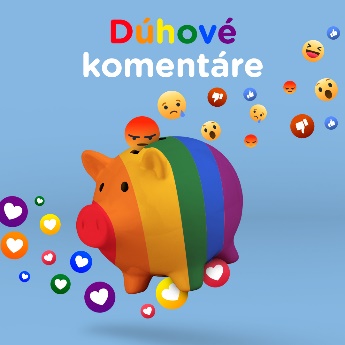 SK:FB – 7 postovDosah – 941 100 (za všetky posty spolu)Interakcia – 34 430 (za všetky posty spolu)Z toho komentáre – 10 581 (za všetky posty spolu)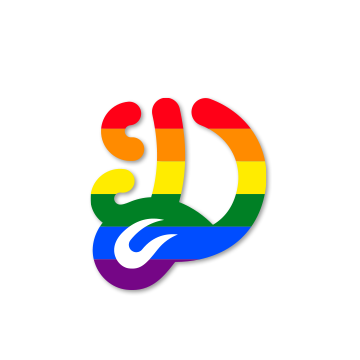 IG – 8 postov, + Celý mesiac dúhová šablónaLajkov – 15 475Komentárov – 3749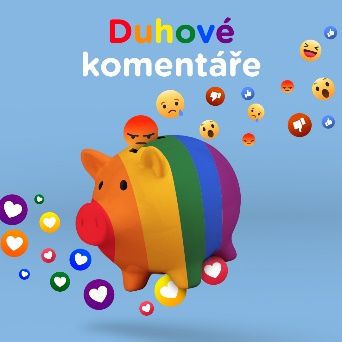 CZFB - 7 postovDosah – 452 200Interakcie – 8 041Komentáre – 3 119IG – 8 postov, + dúhová šablóna celý mesiacLajky – 4170Komentáre - 824TikTok2 videáZhliadnutia – 20 100Zdieľania - 54Lajky – 1745Komentáre - 660Ukážka pozitívnych ohlasov: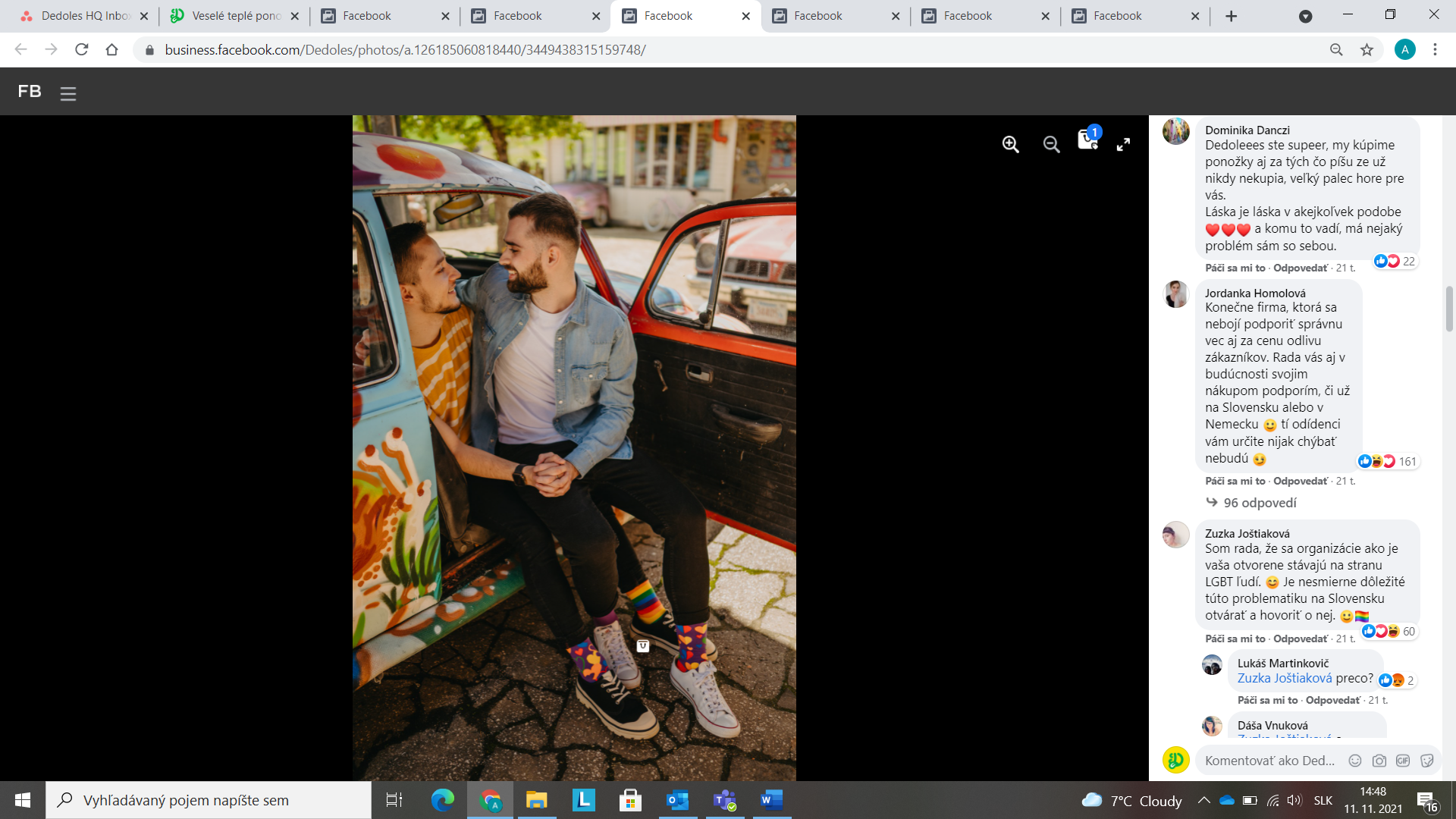 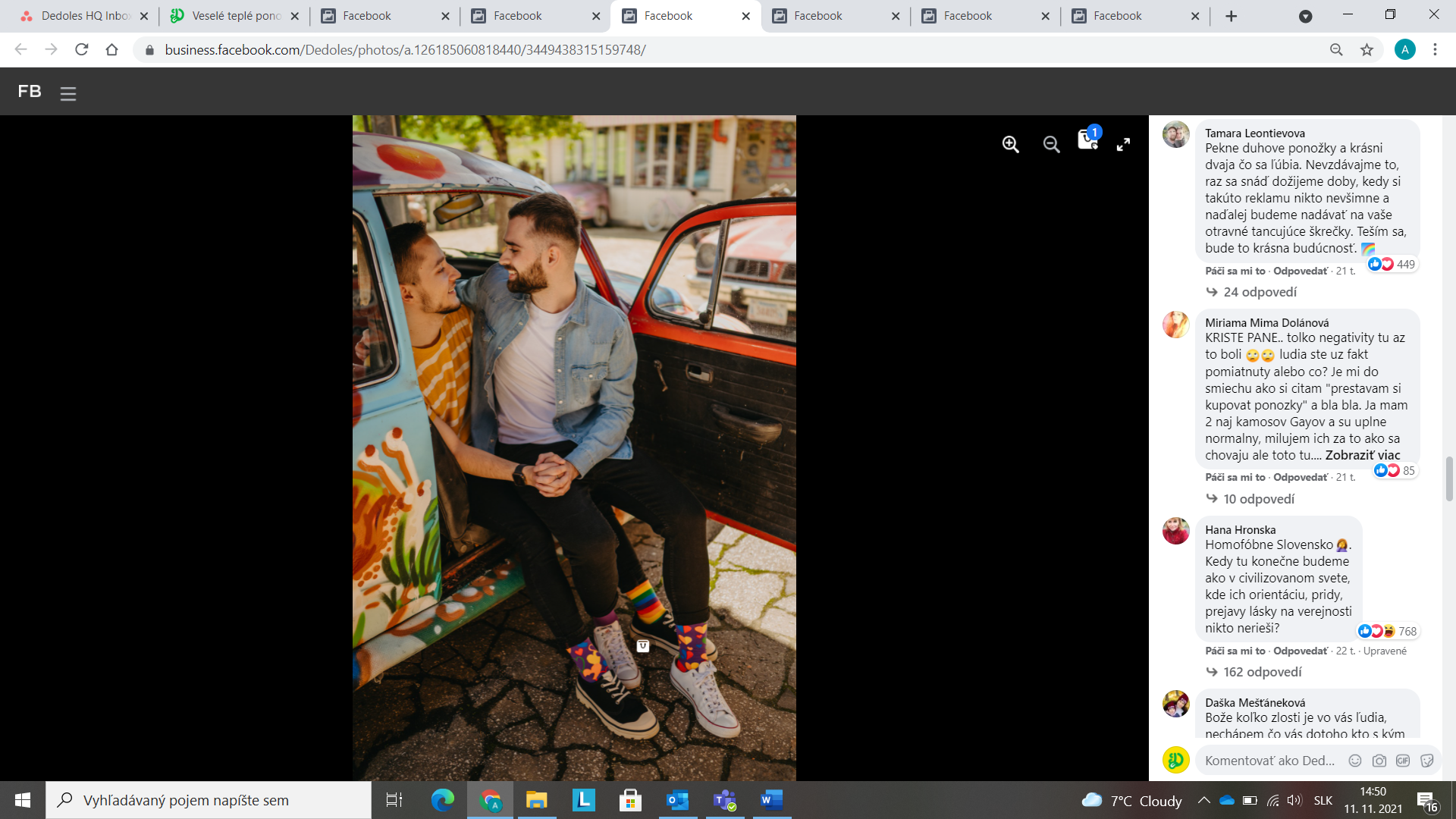 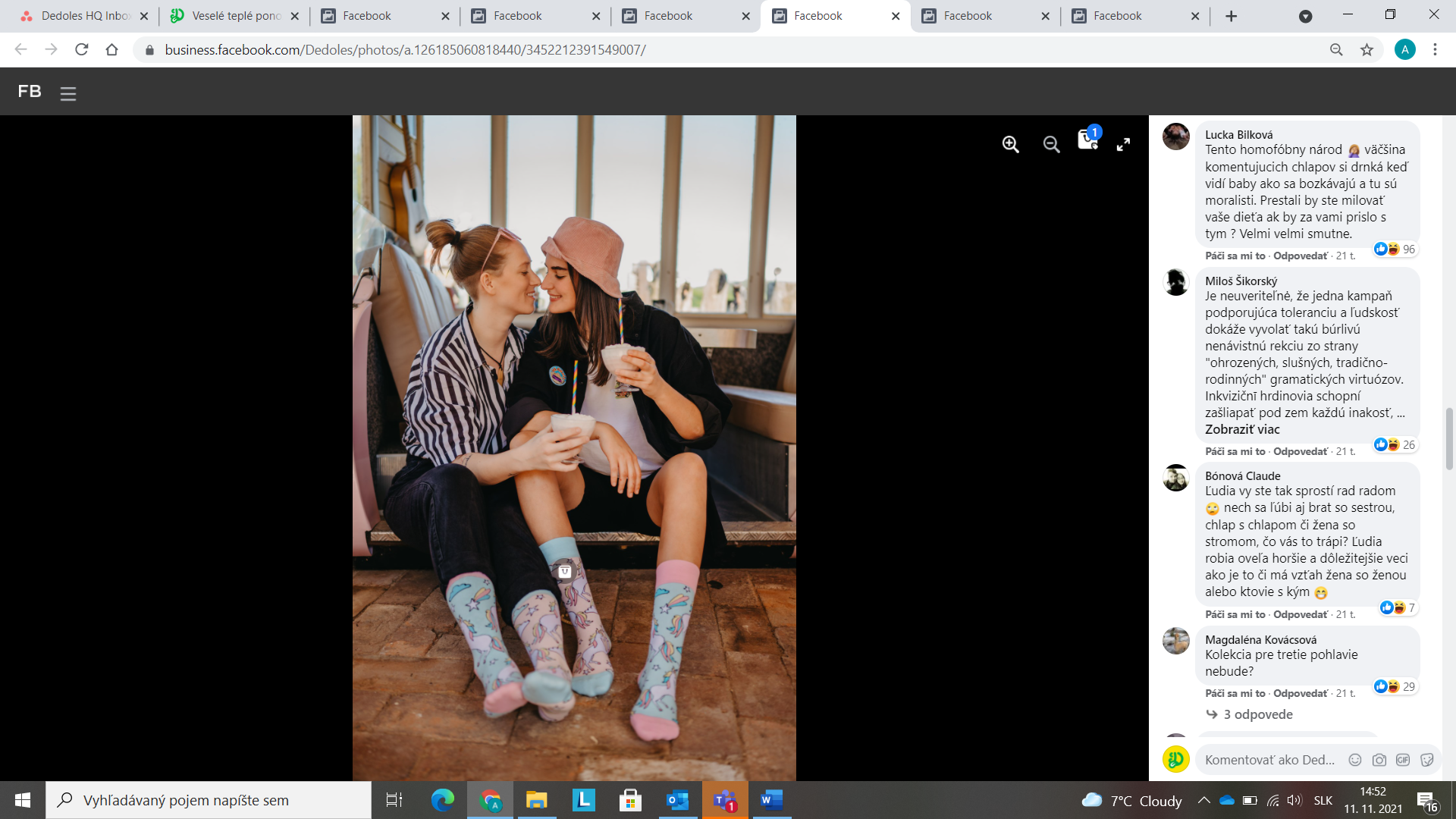 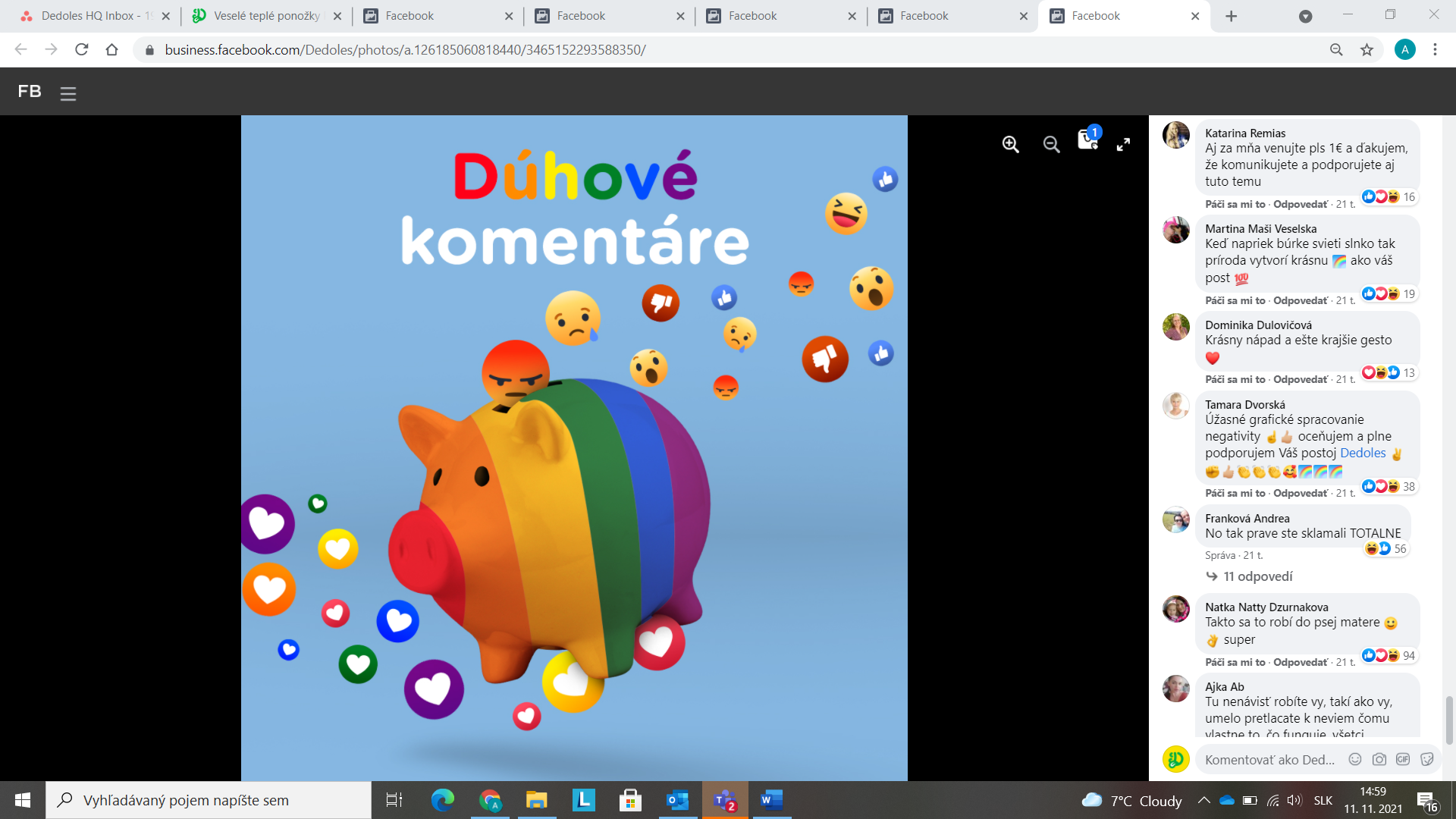 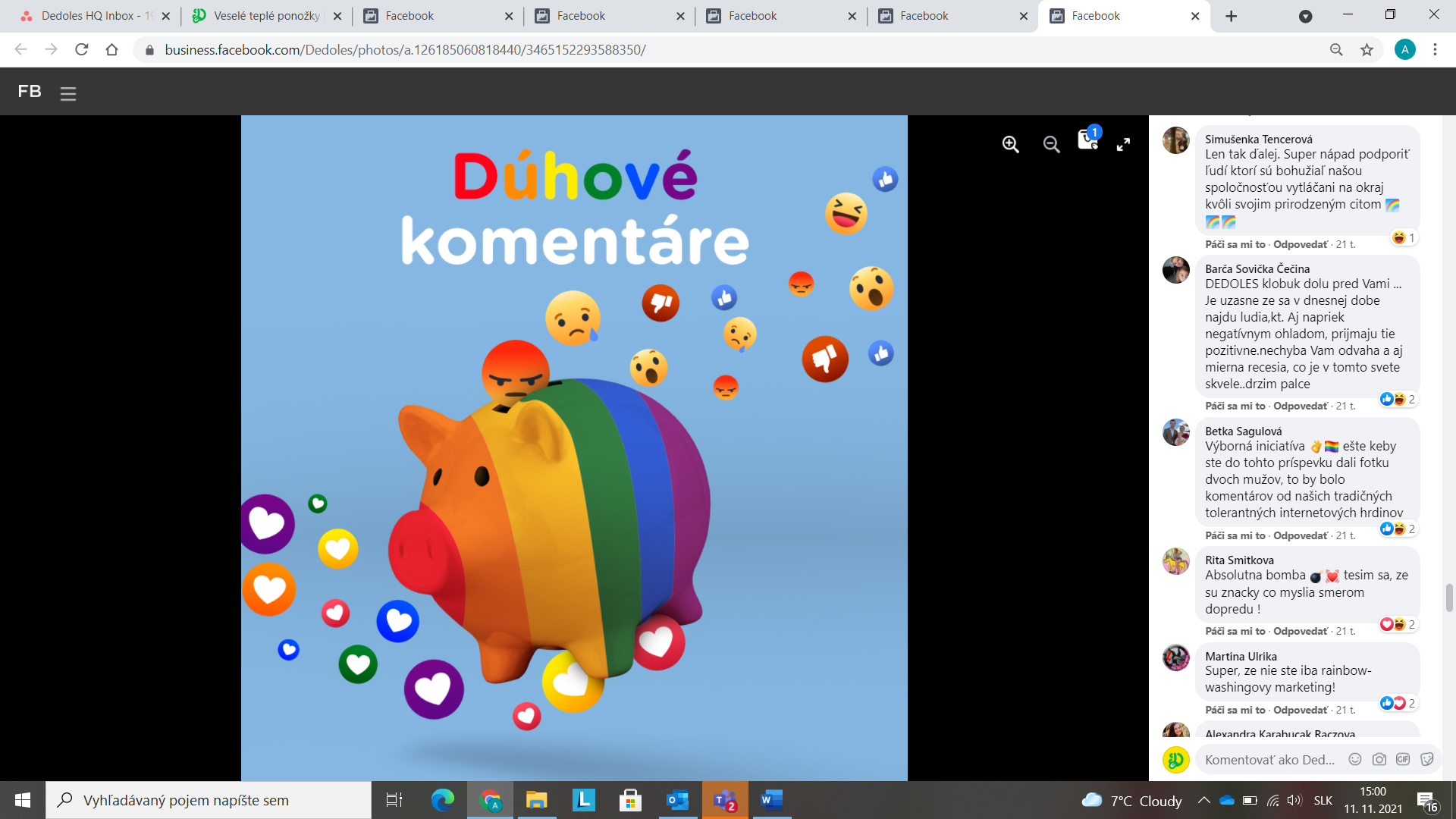 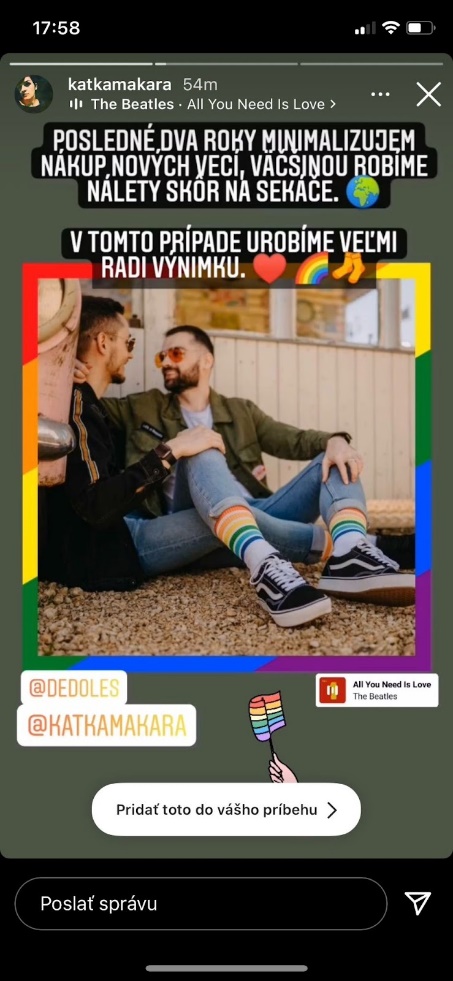 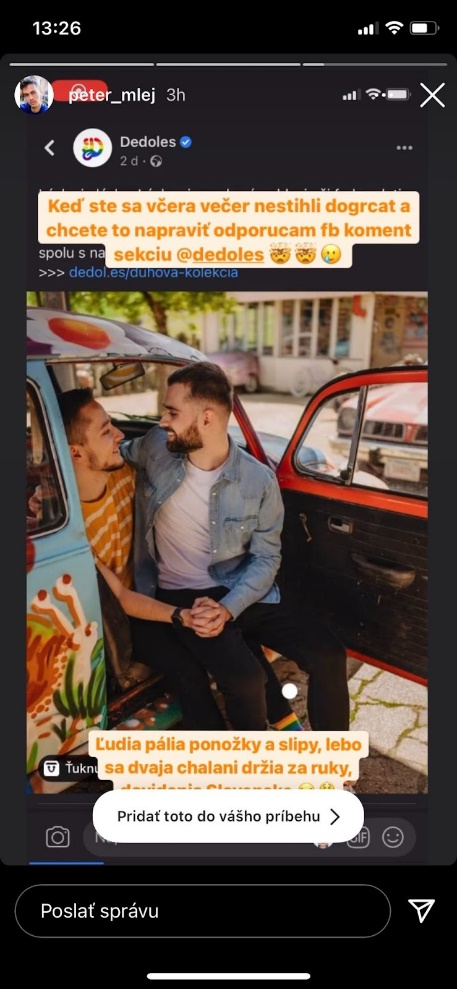 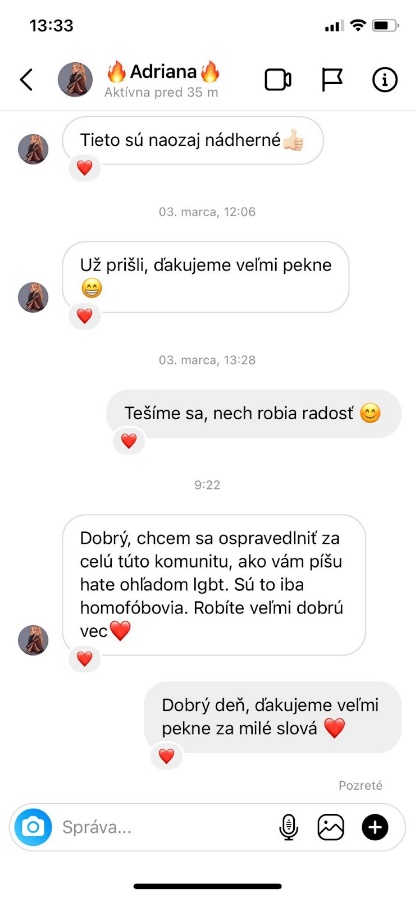 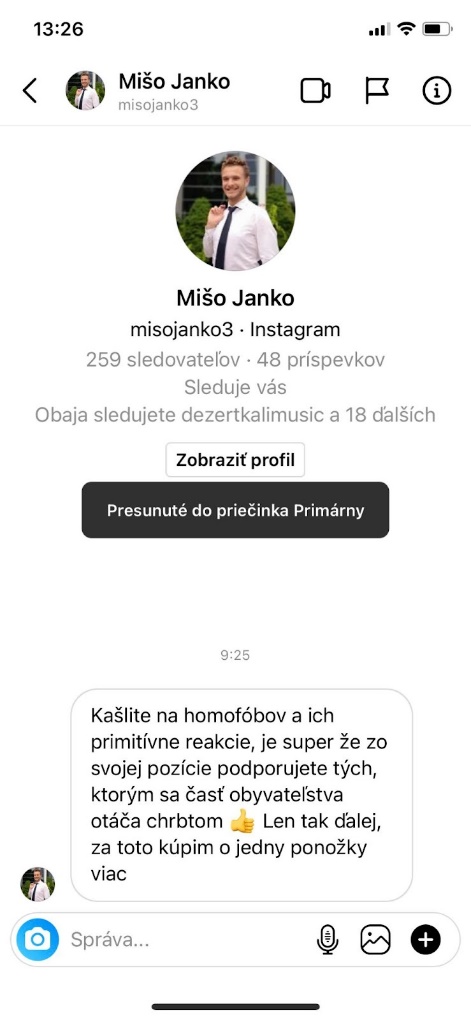 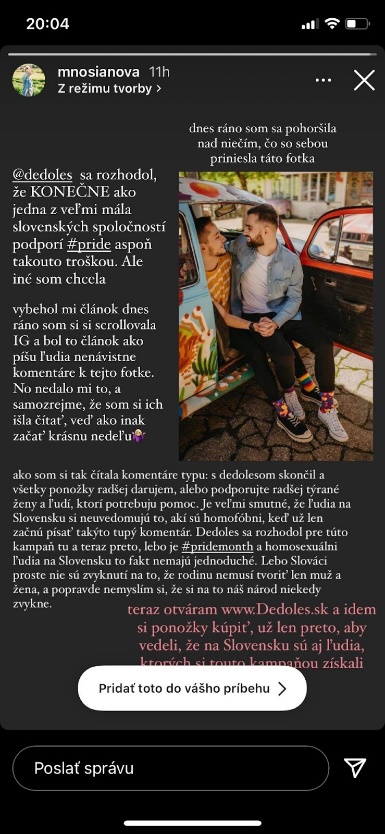 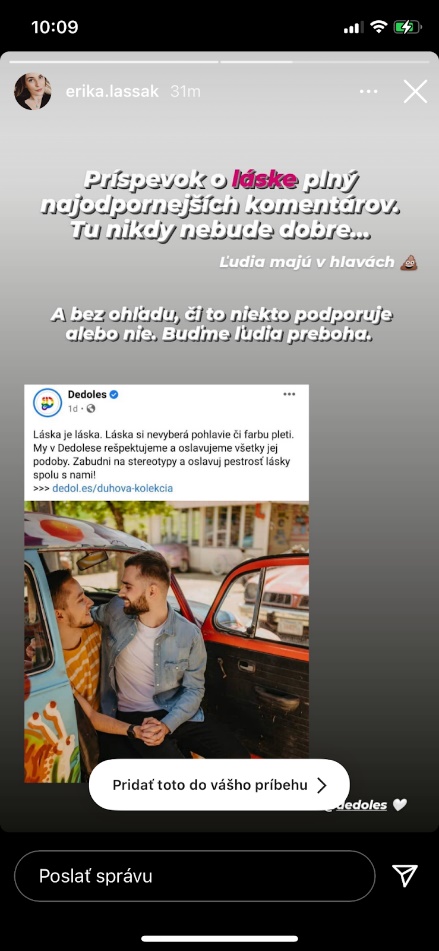 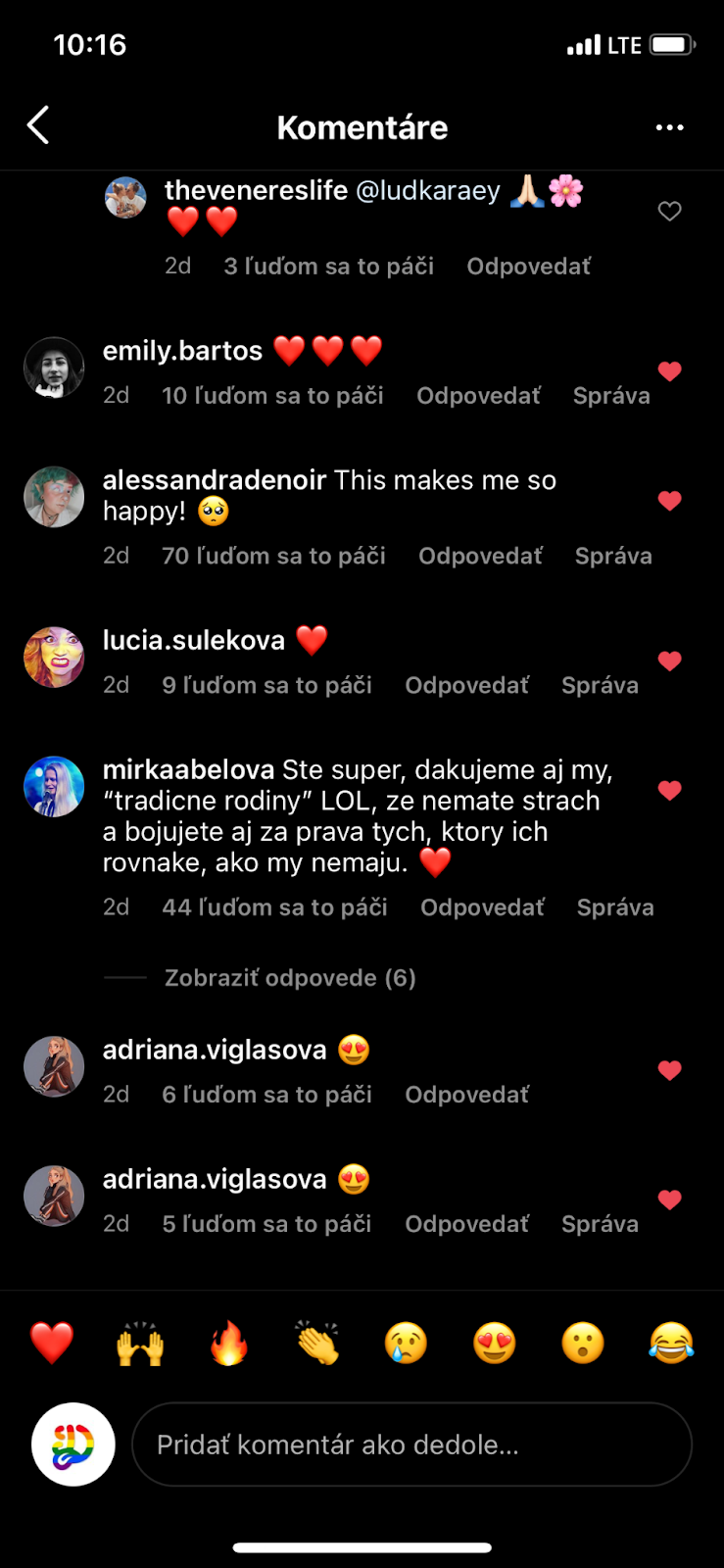 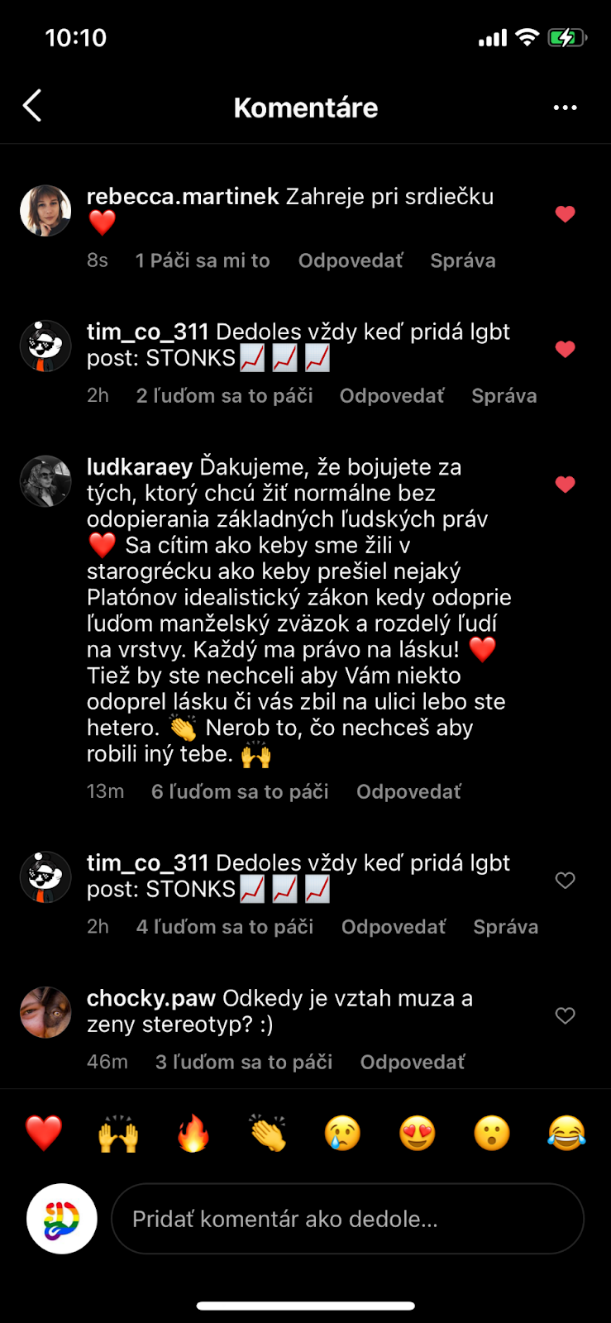 Príspevok ,,dúhové komentáre“ – dosah 312 300, 5,8 tis. Reakcií, 3,8 tis. Komentárov, 233 zdieľaní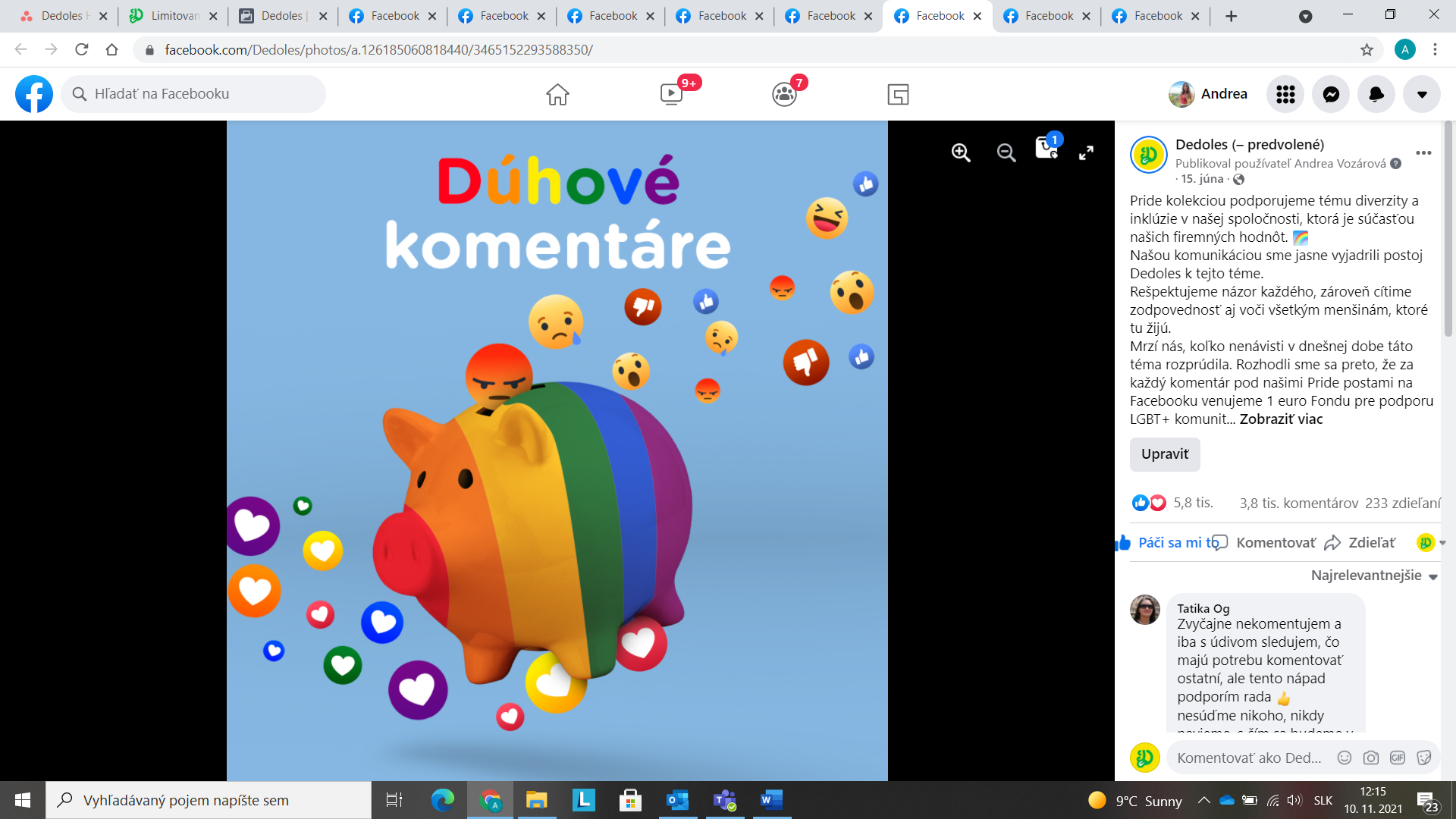 CZ:Post – dúhové komentáre – dosah 42, 9 tis. 827 lajkov, 523 komentárov, 32 zdieľaníPost - ,,láska je láska...“ dosah 148,9 tis., 1,2 tis. Lajkov, 1,6 tis. Komentárov, 30 zdieľaní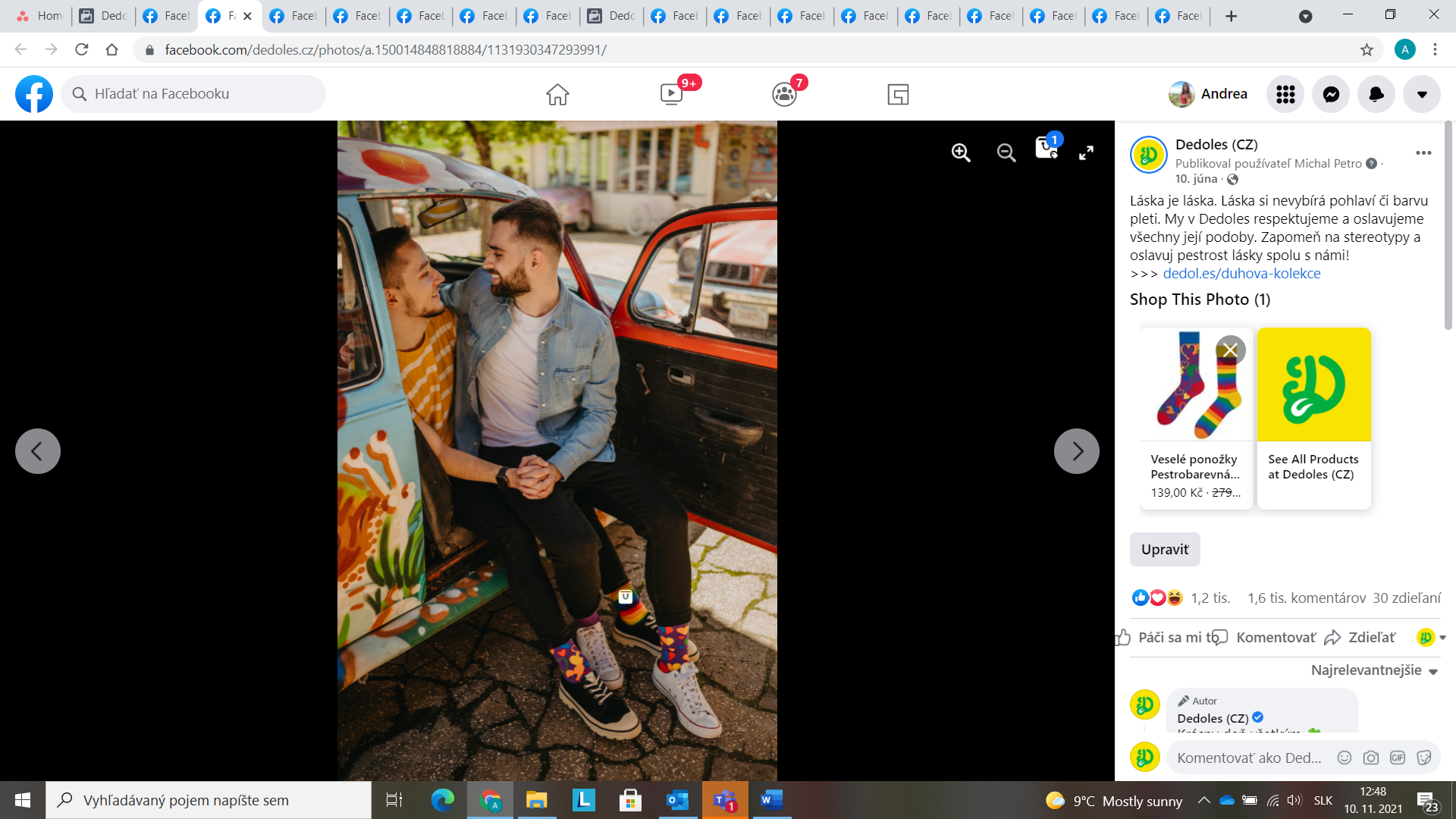 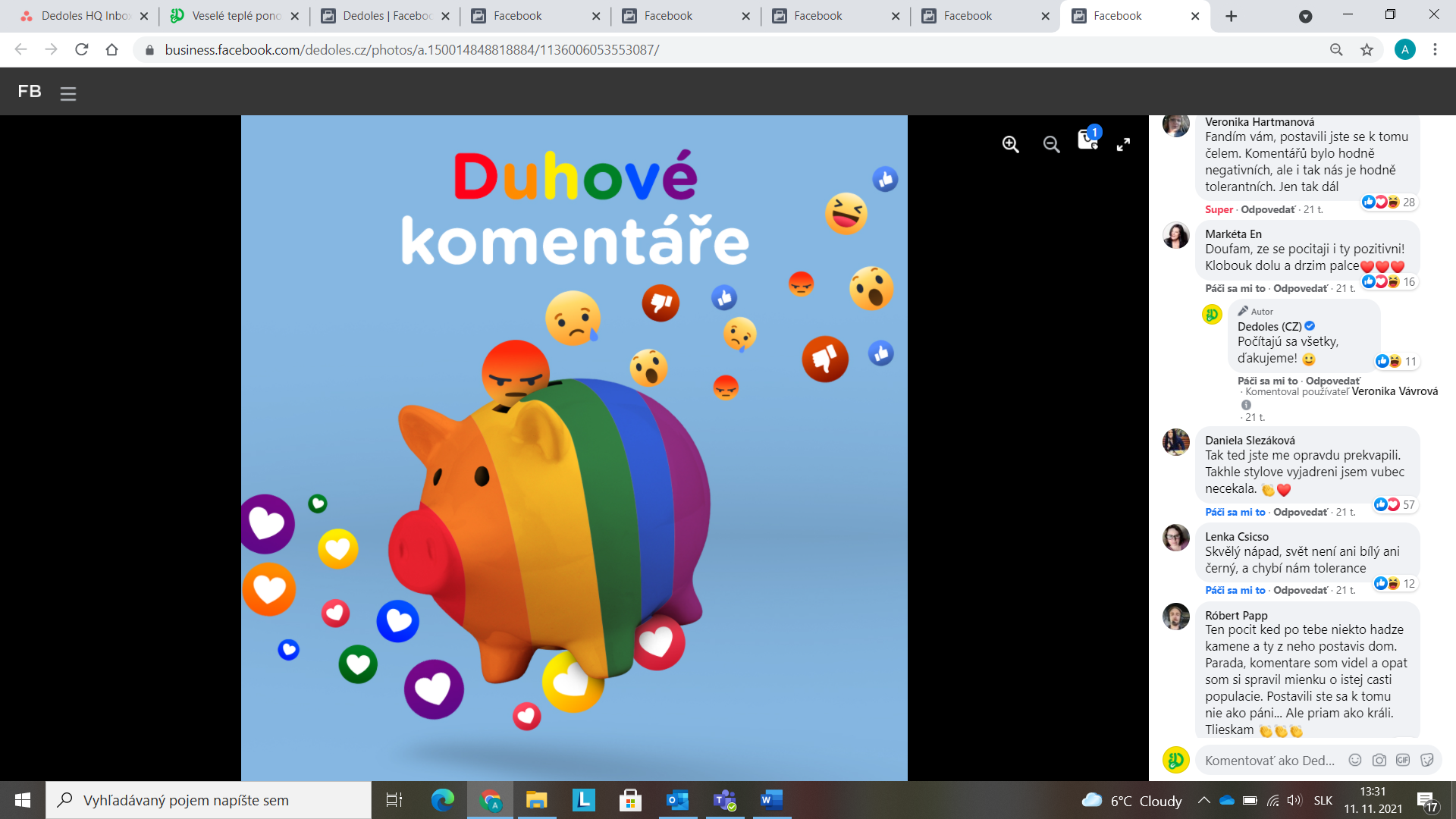 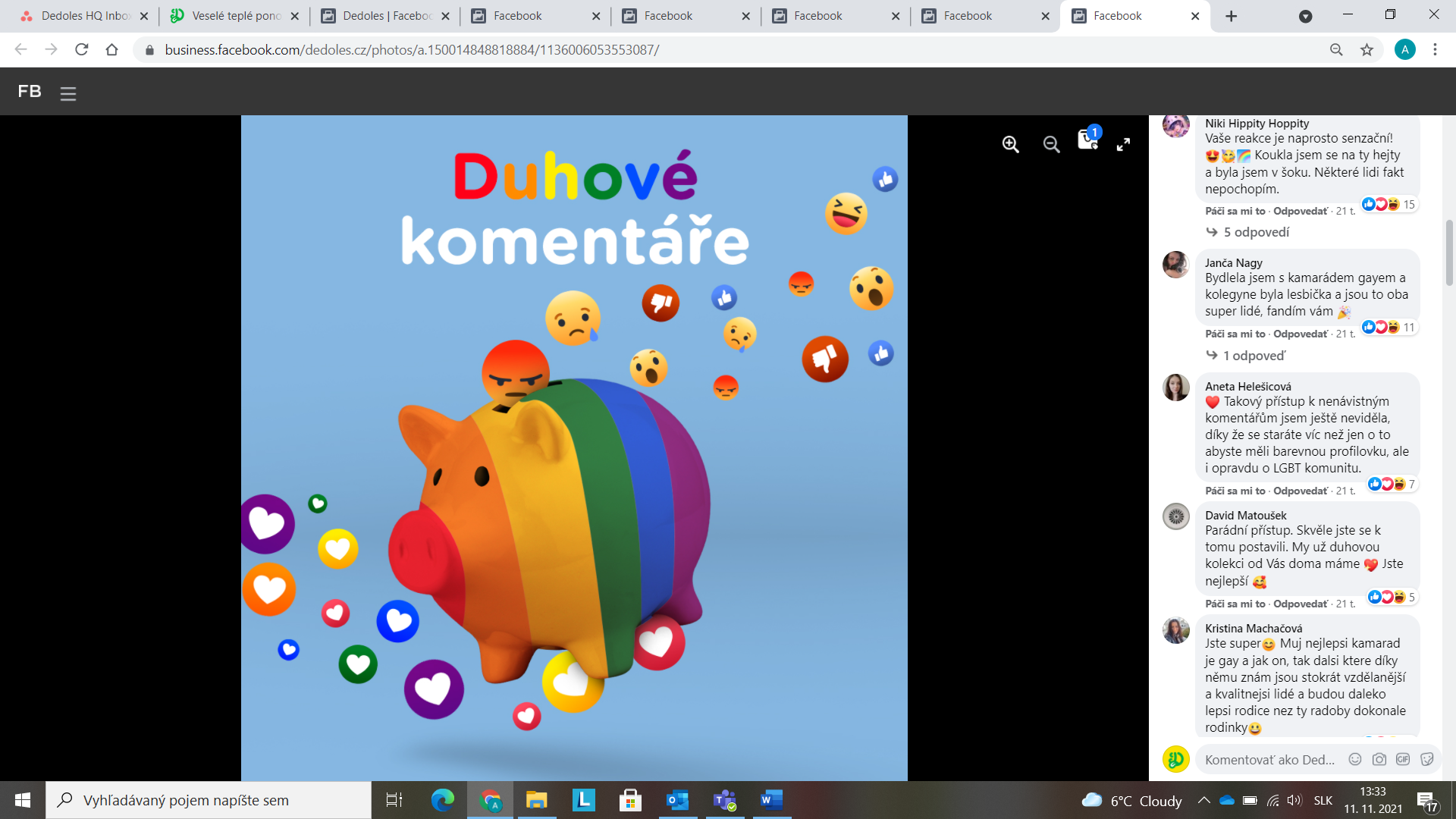 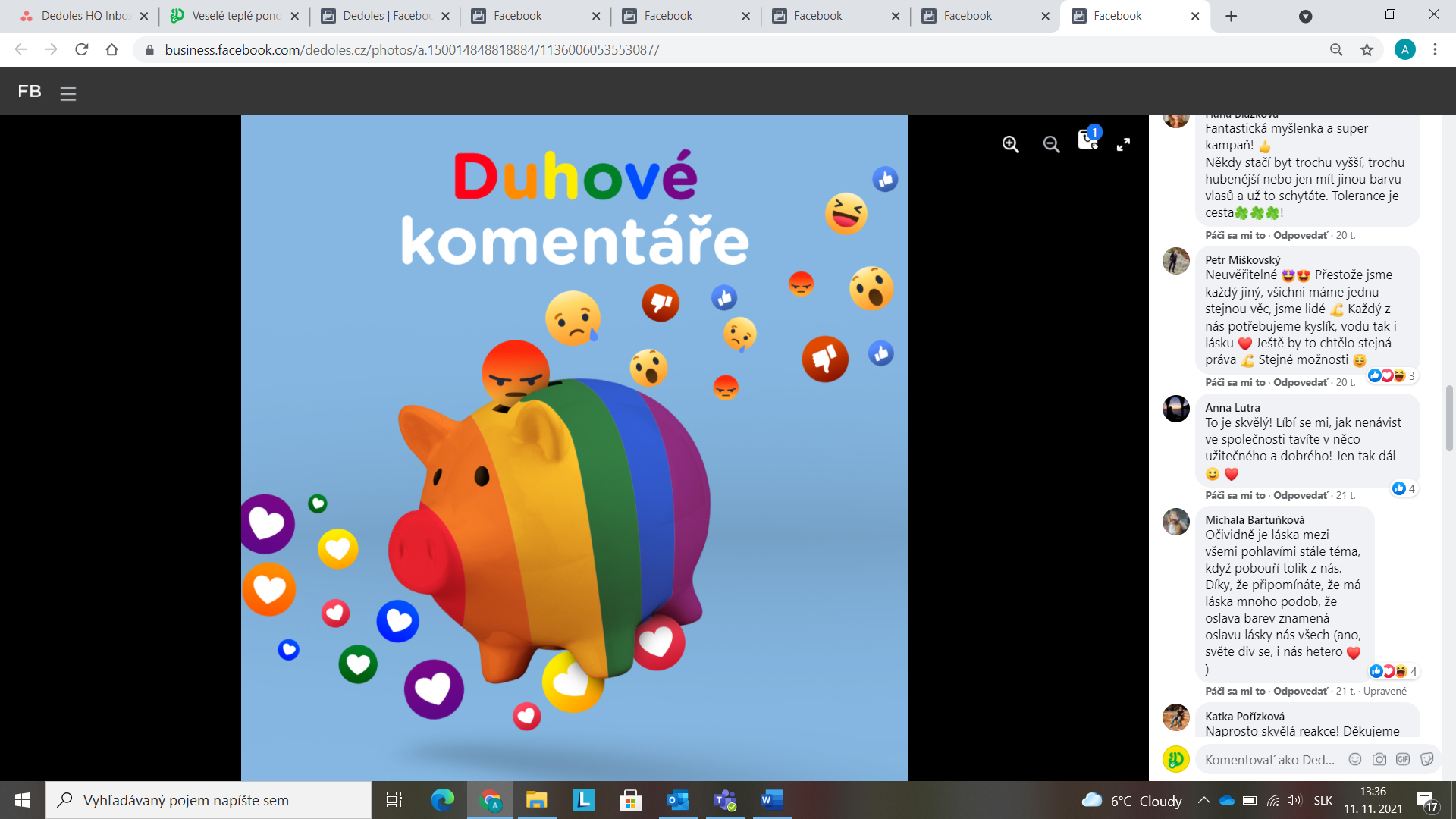 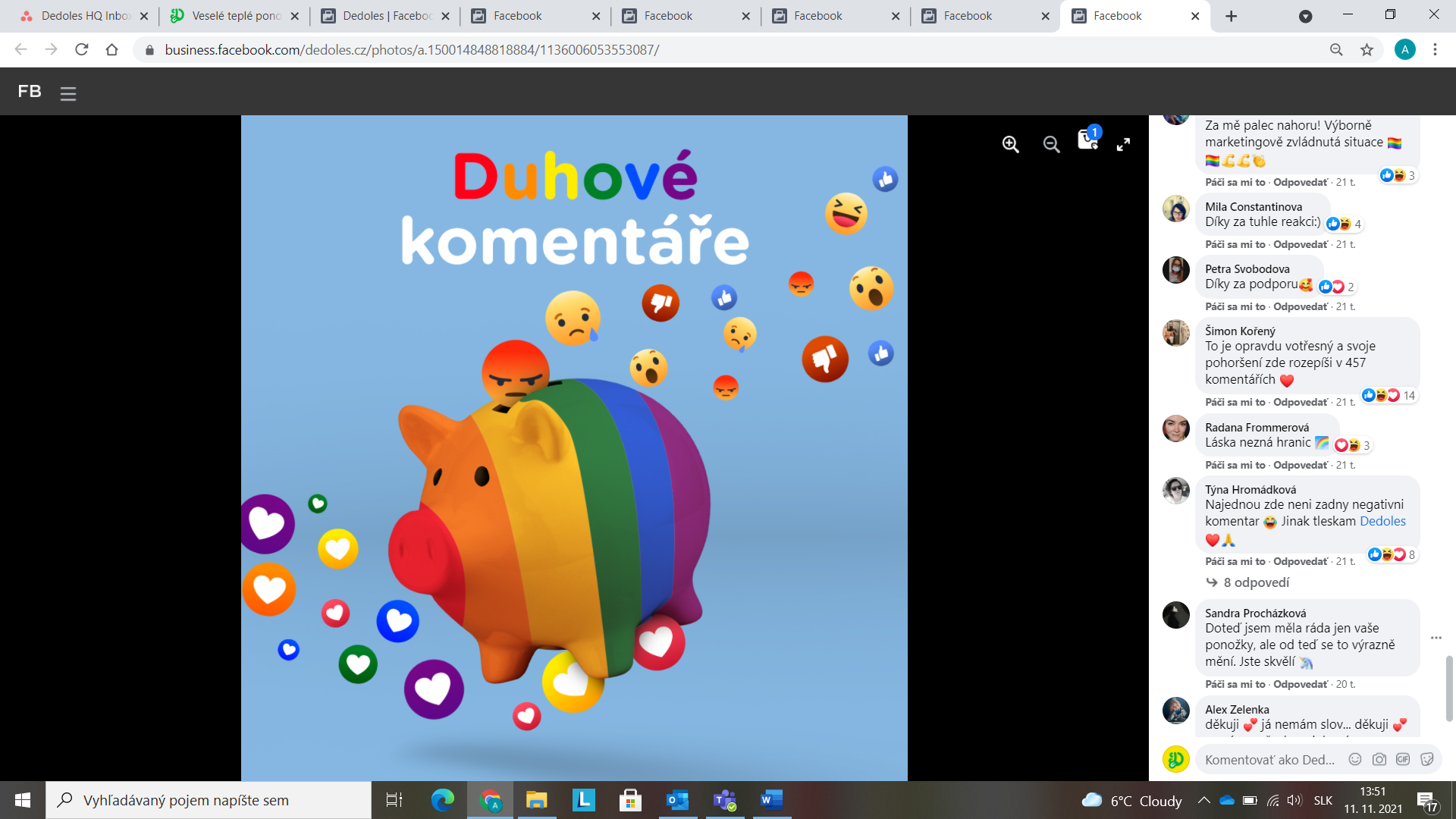 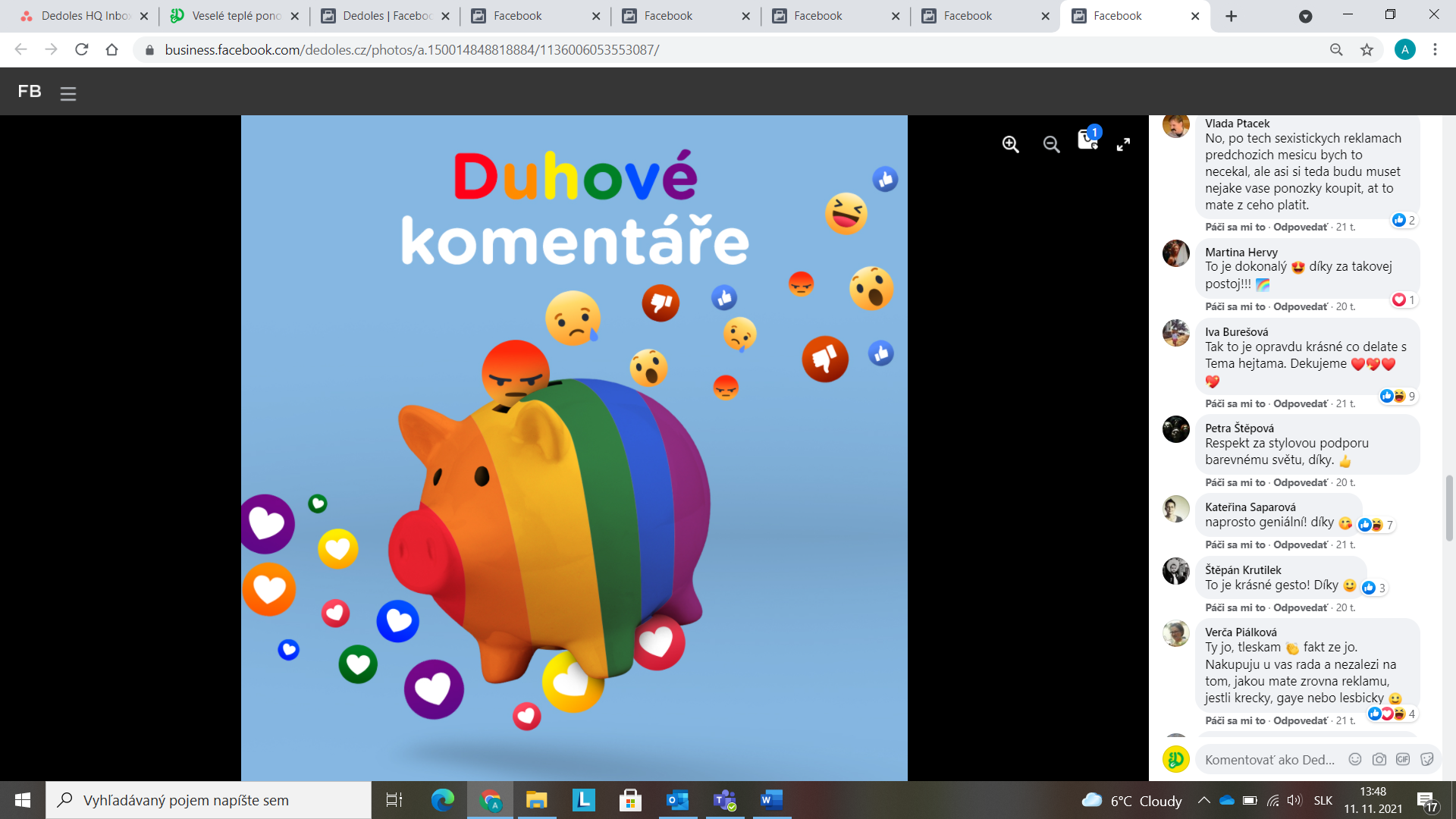 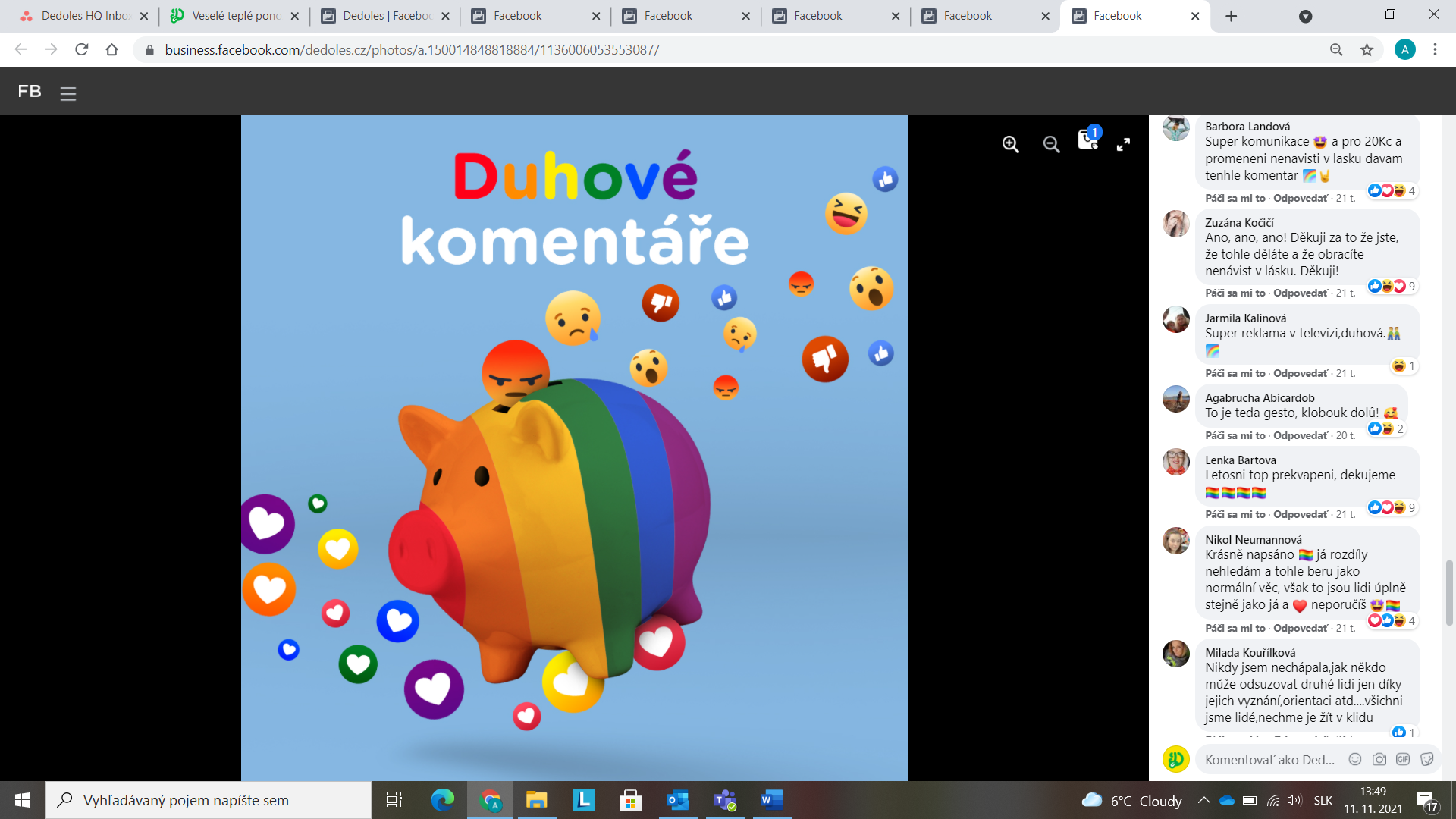 Hejty SK & CZ: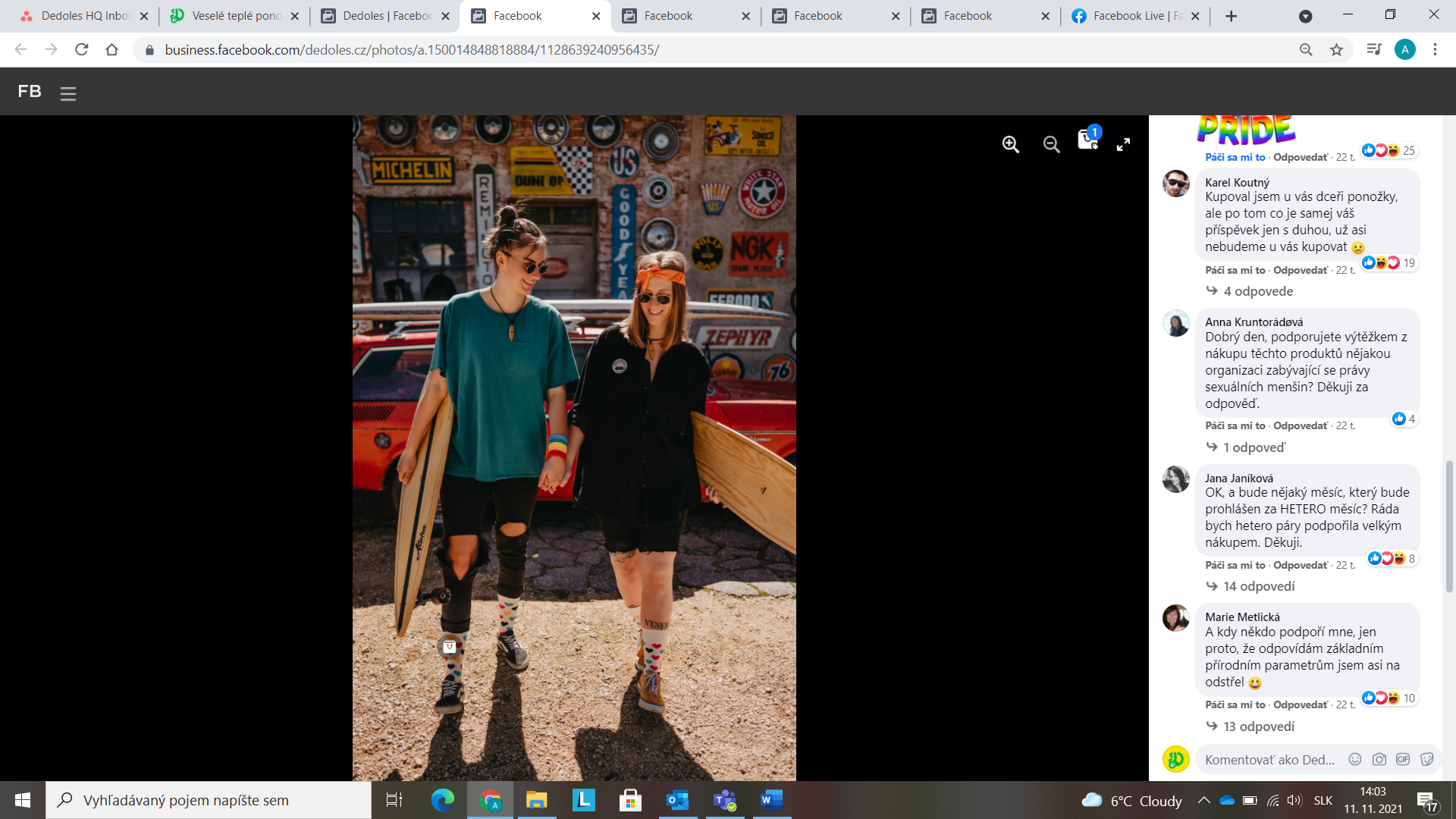 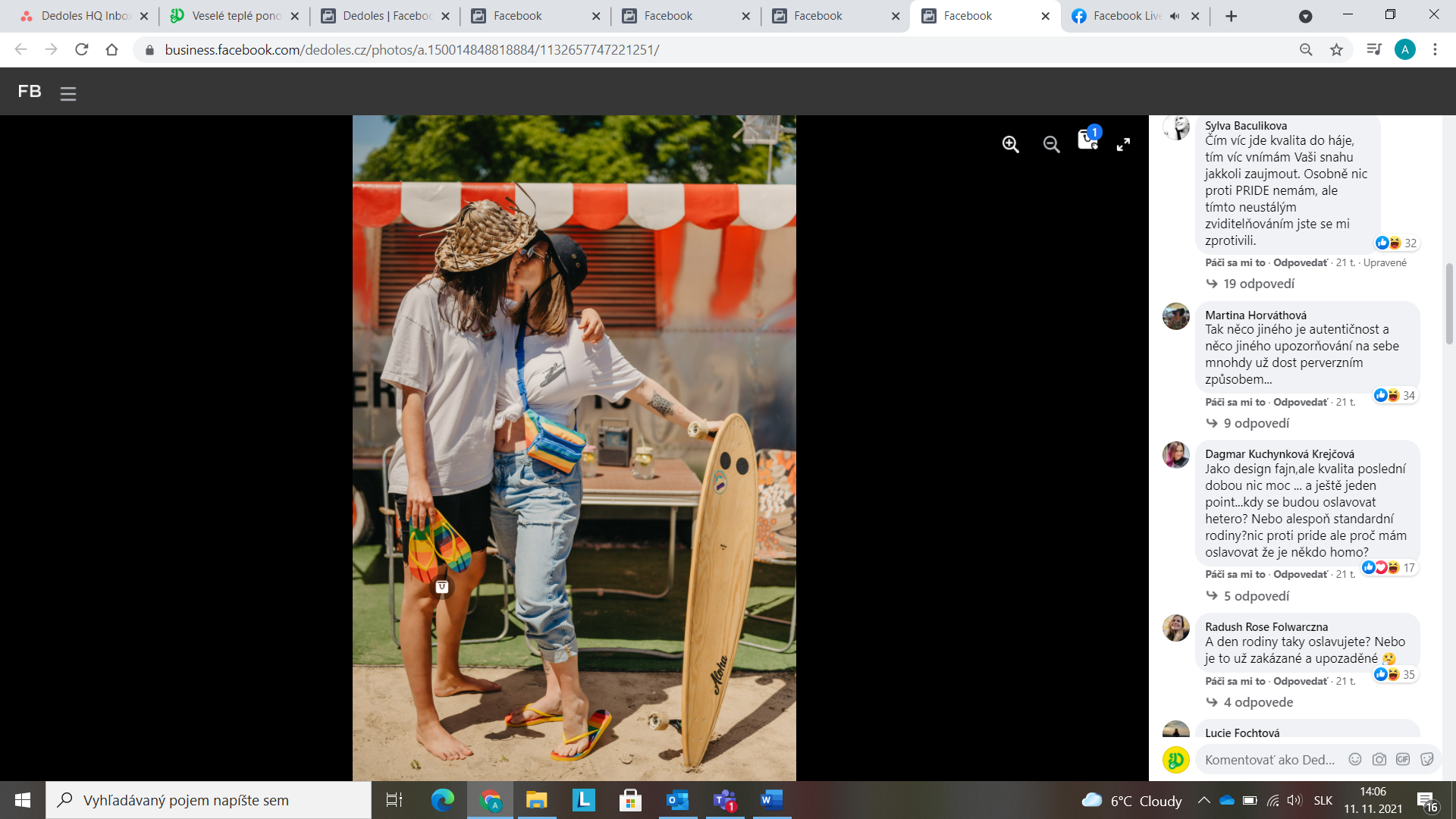 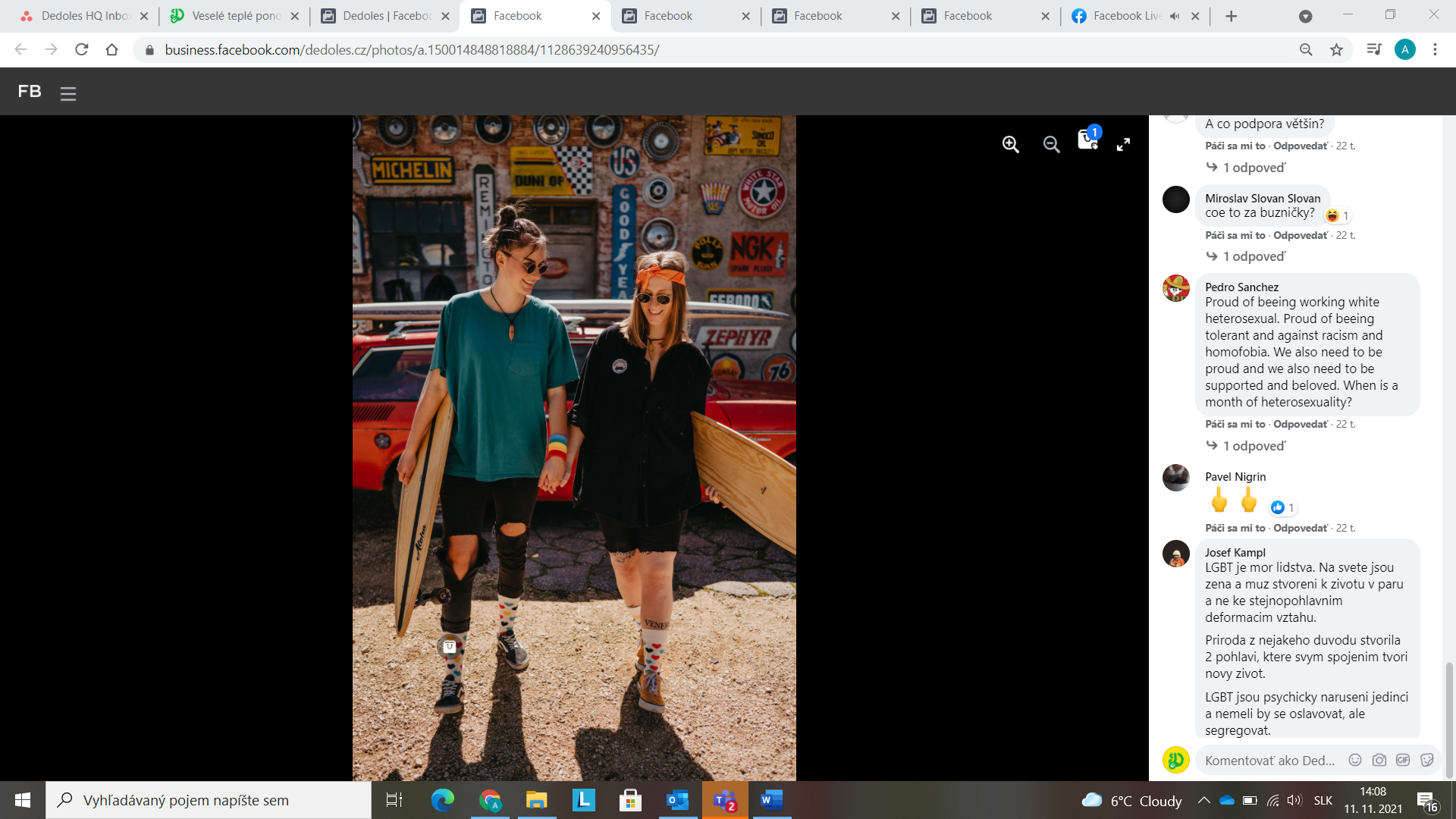 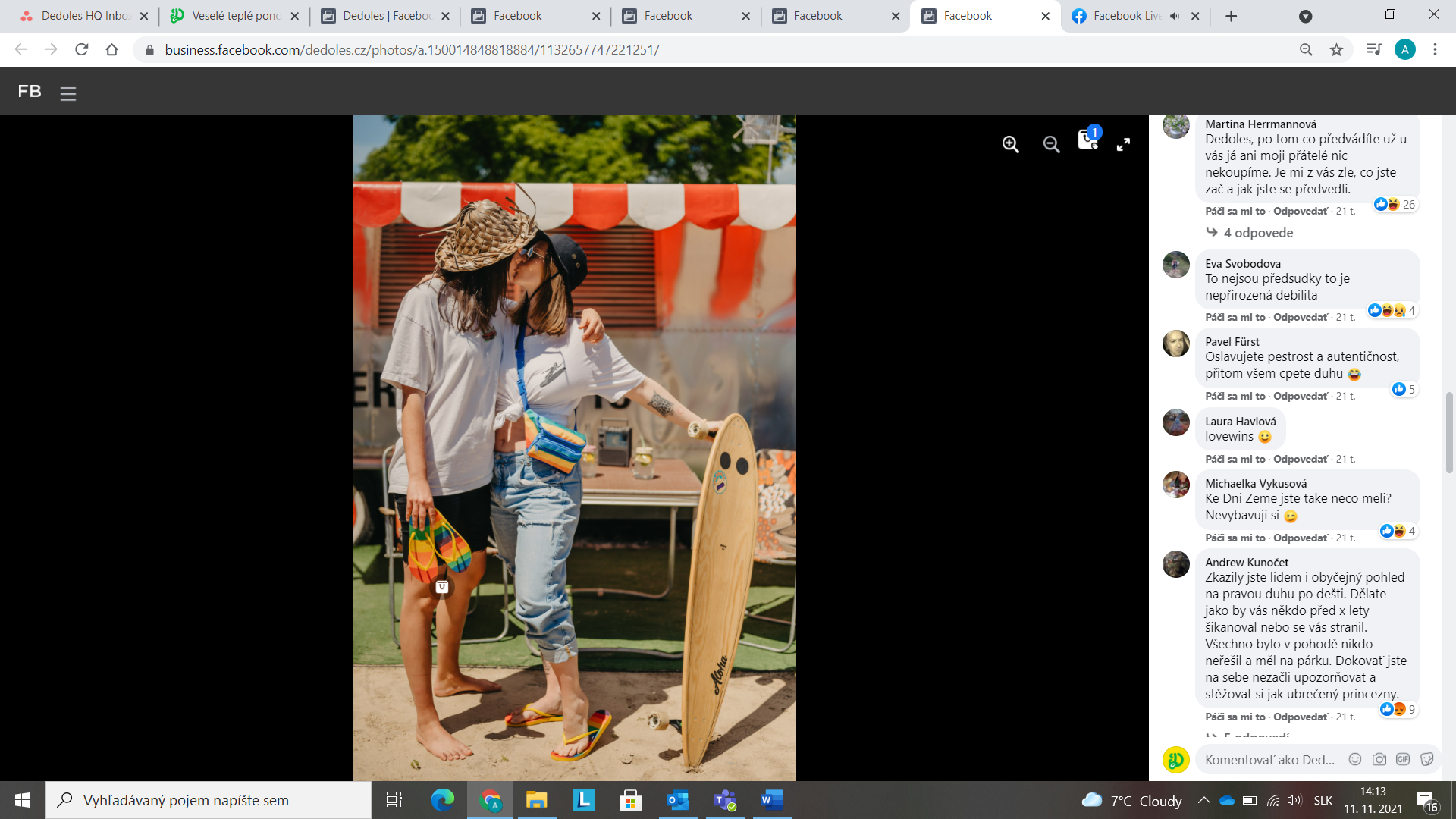 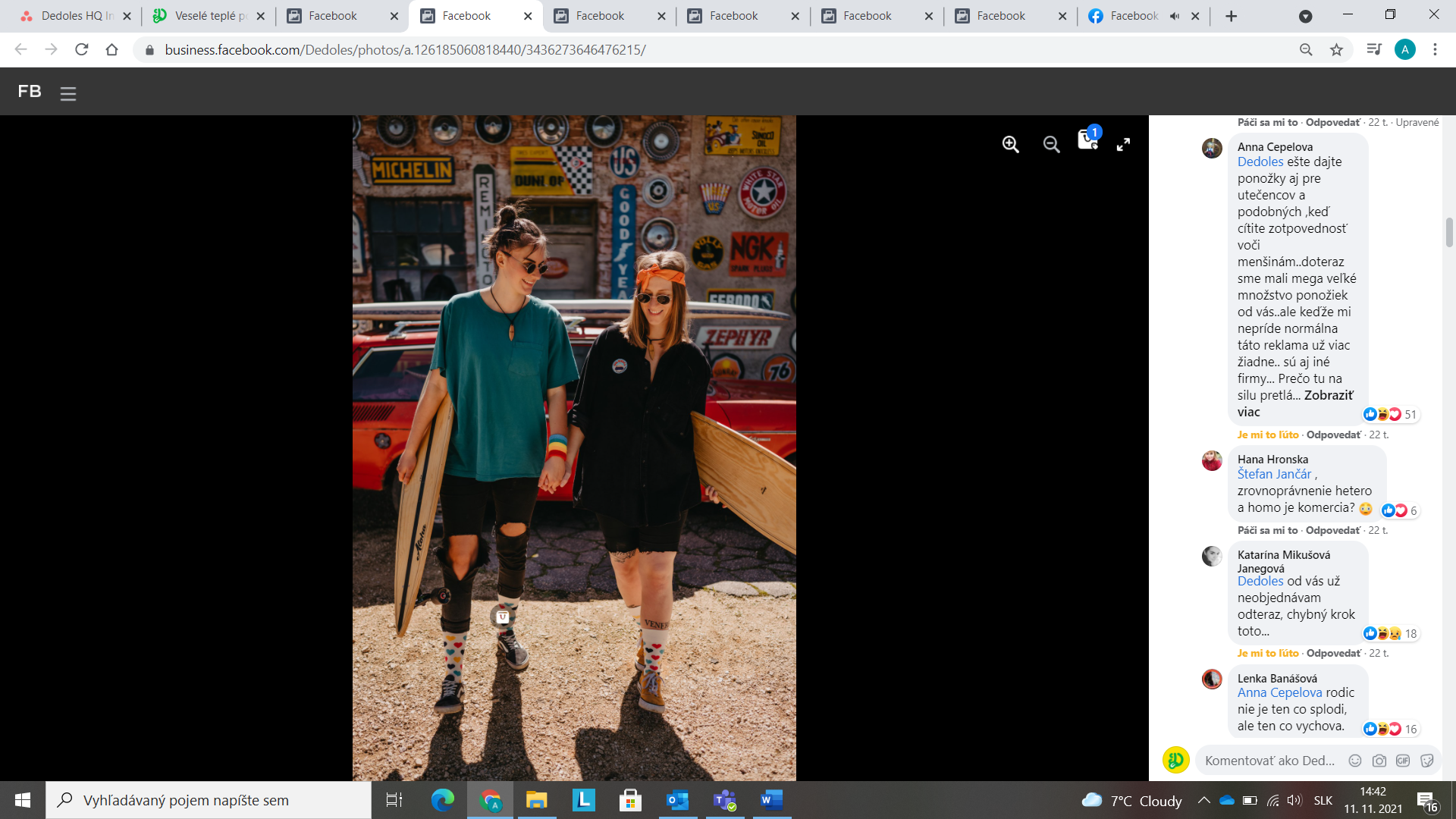 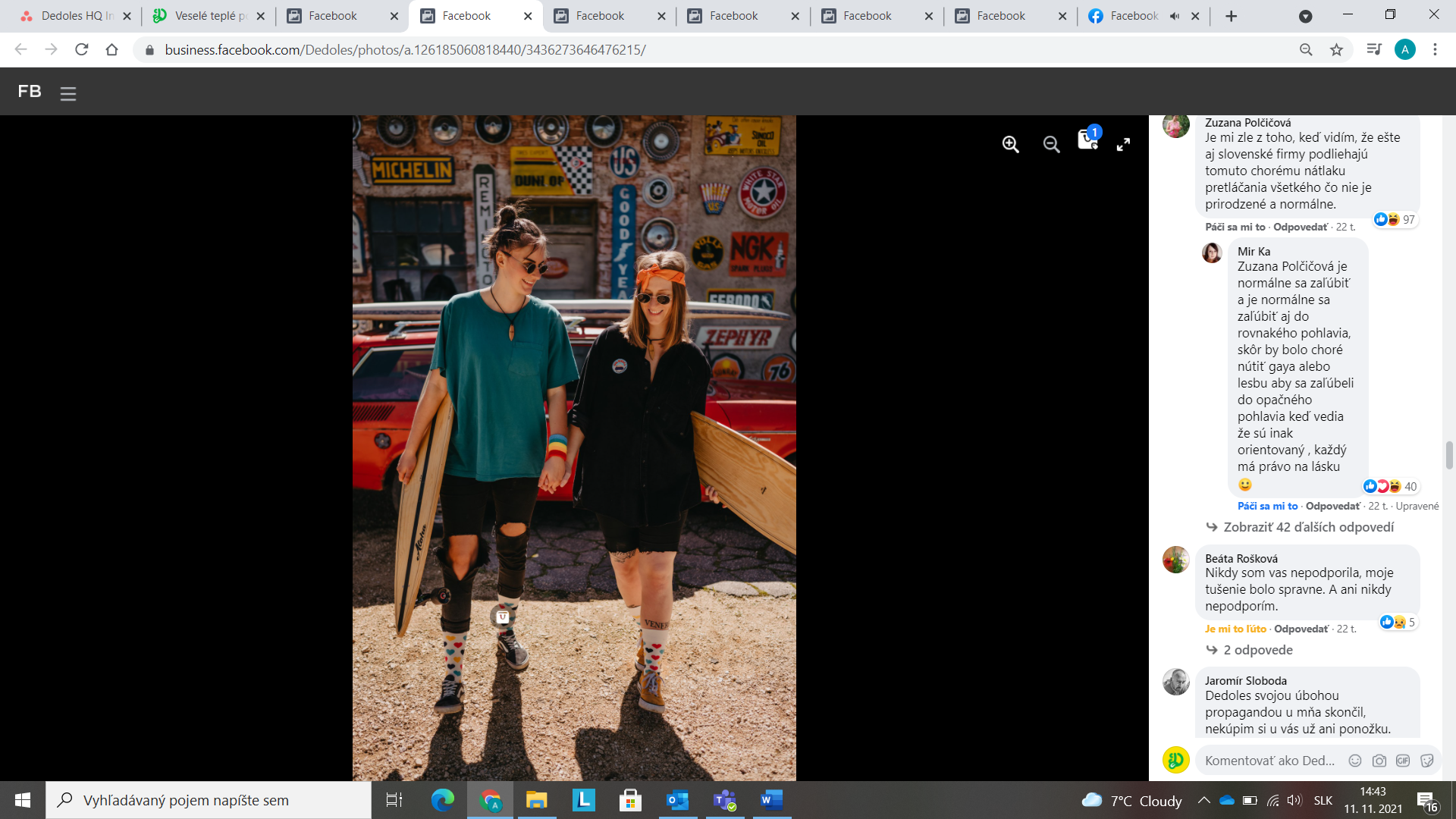 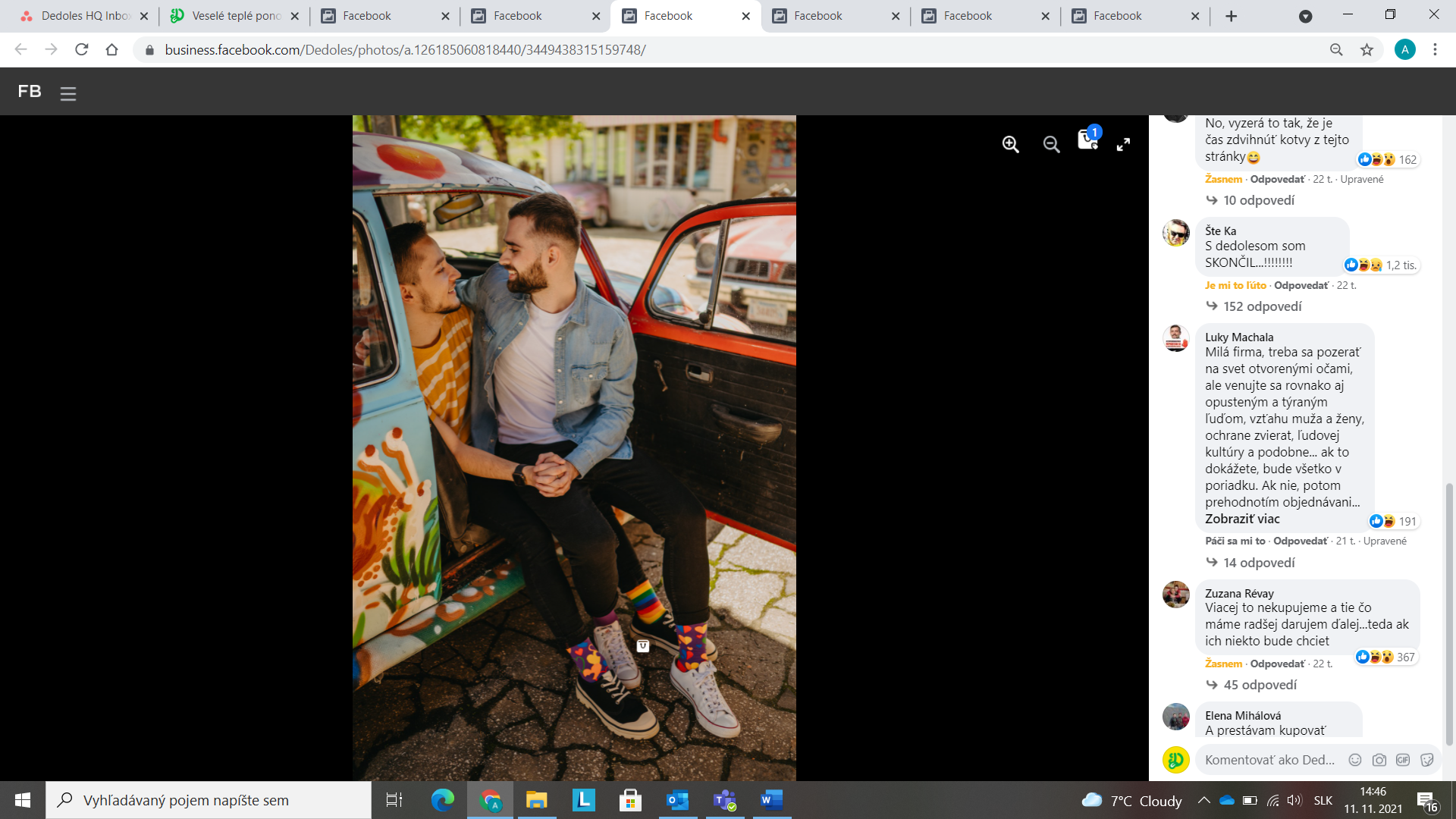 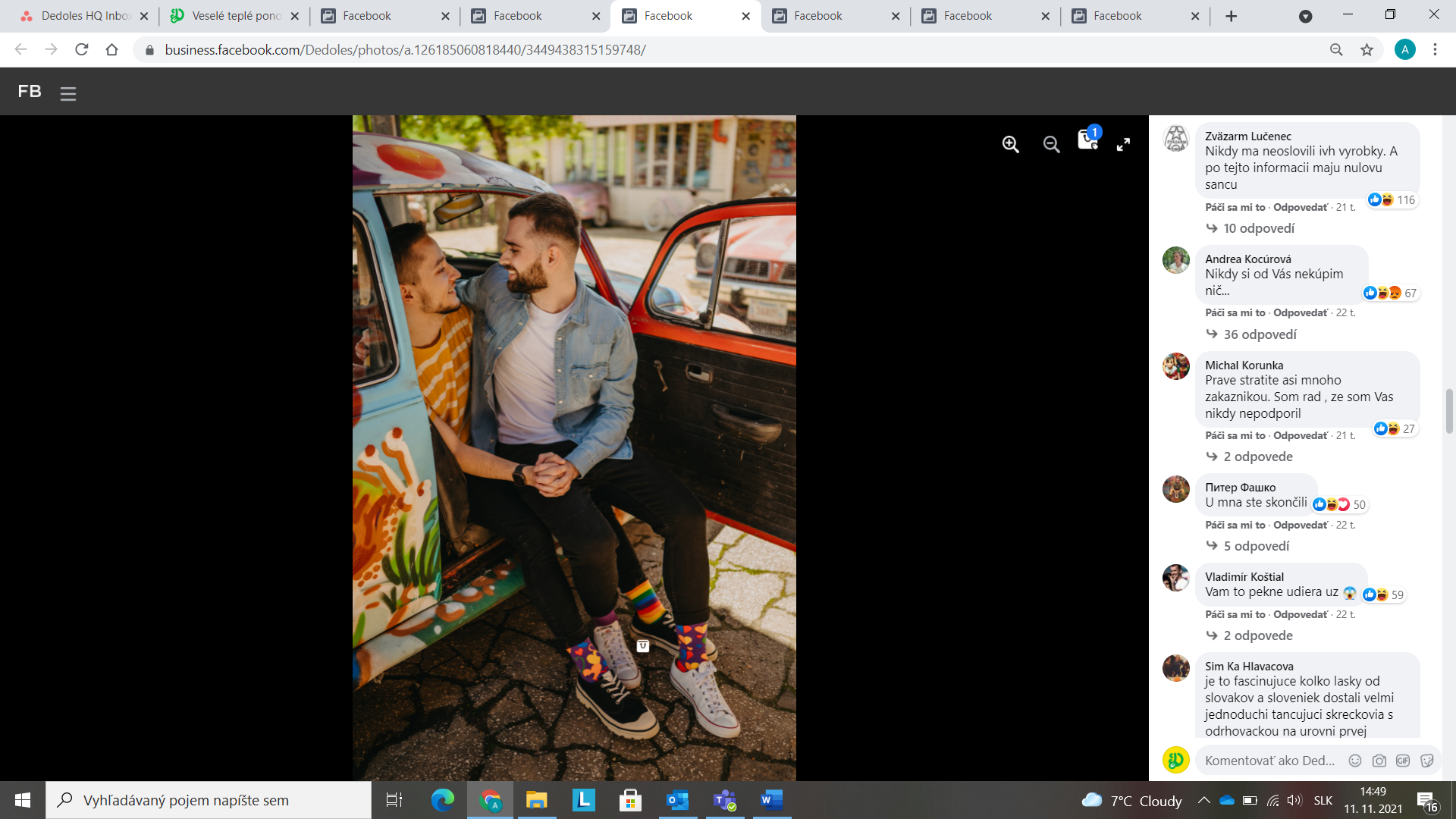 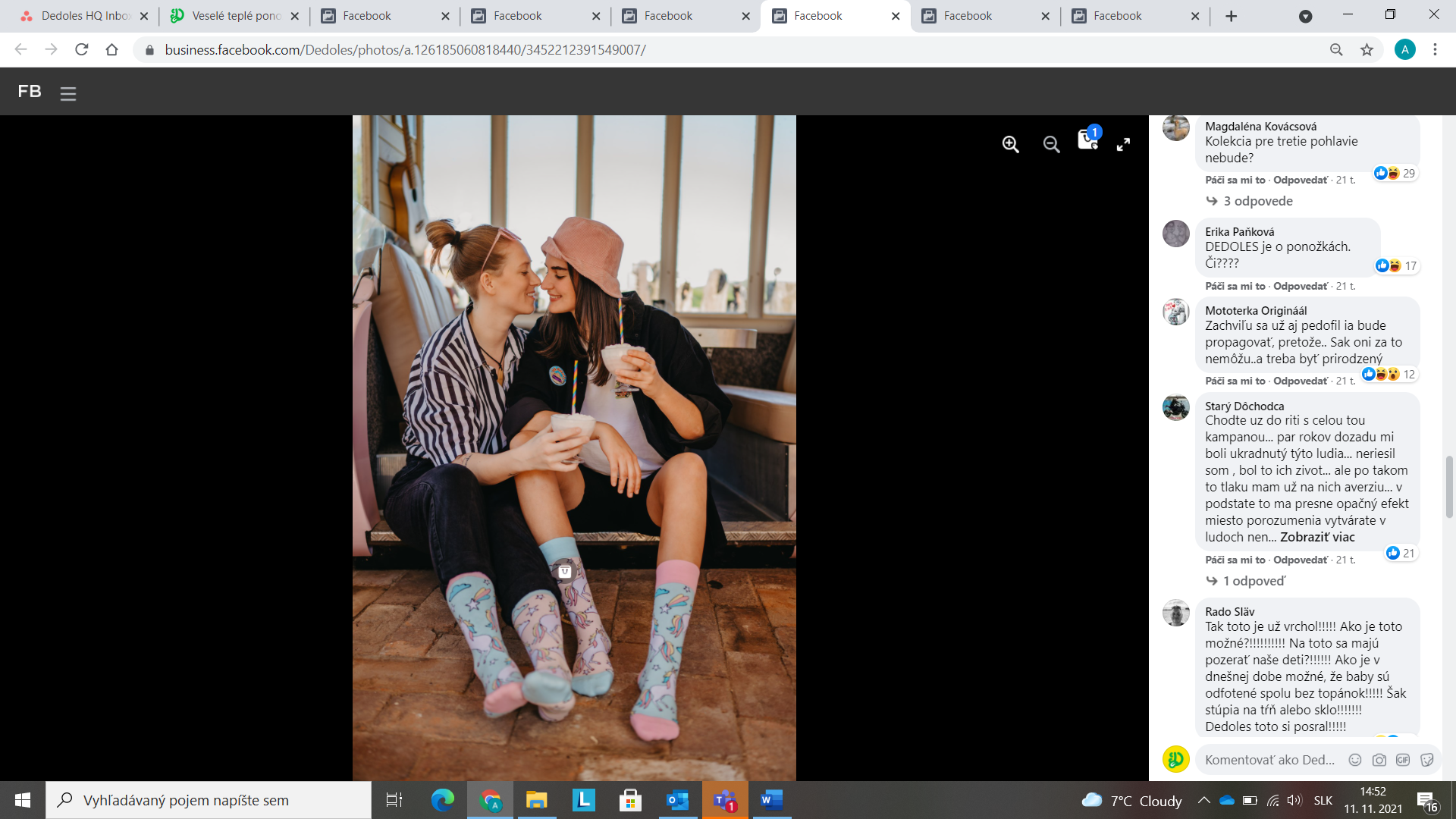 Instagram: CZ IG 1 210 likes544 komentárov SK IG3 729 likes2 000 komentárovReakcia na dúhové komentáre SK & CZ: 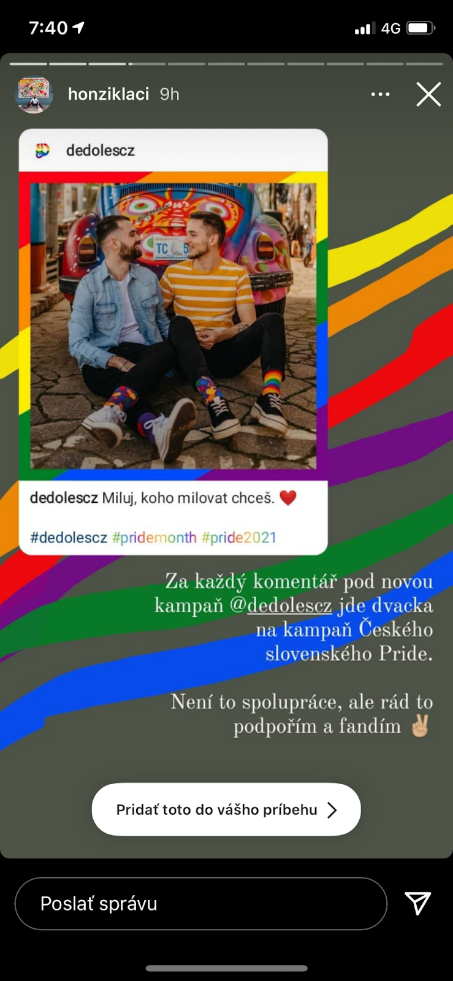 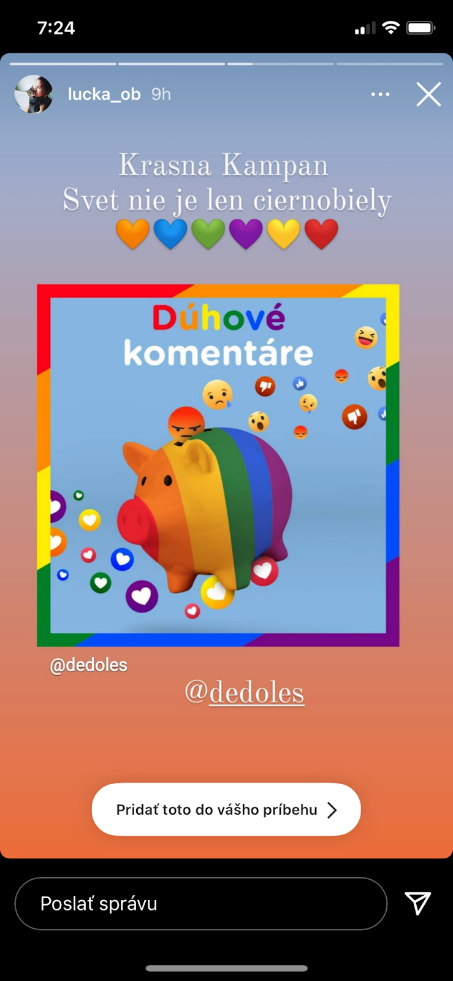 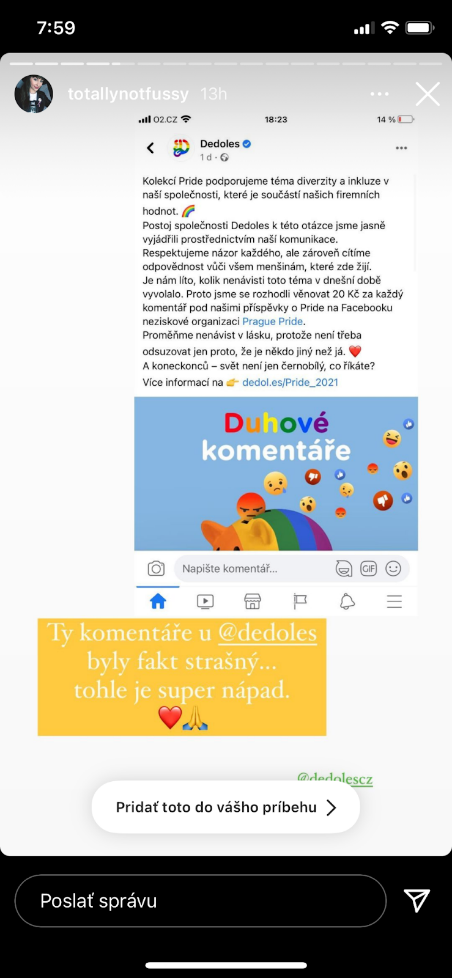 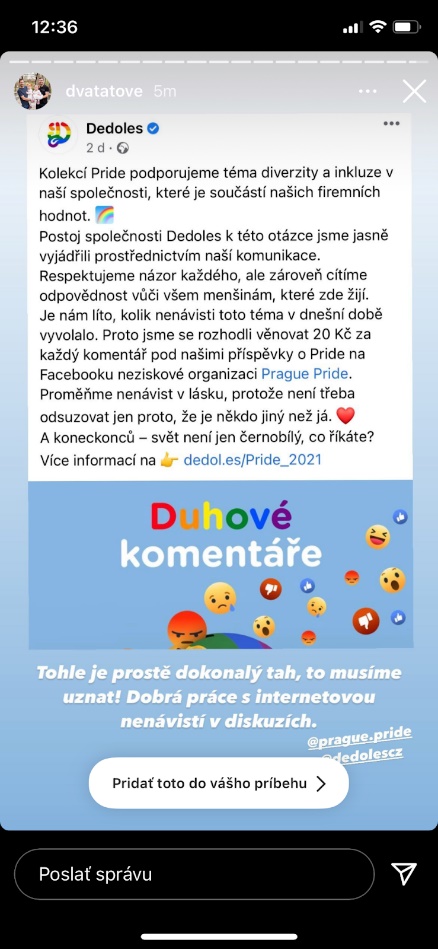 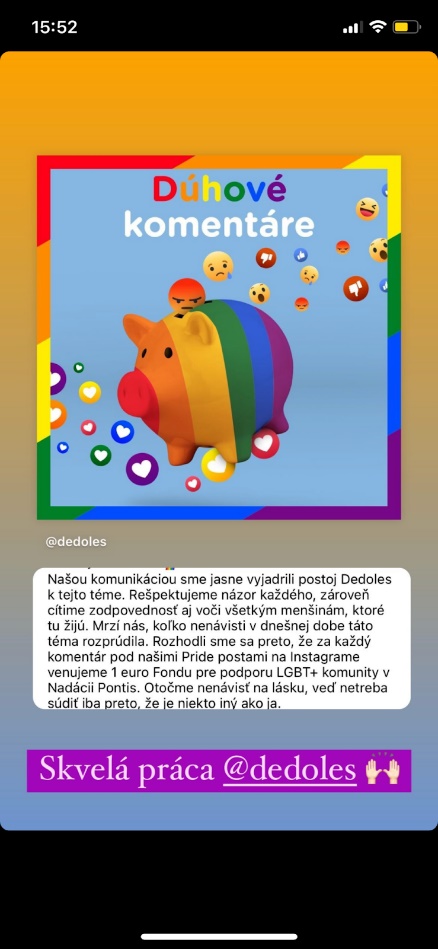 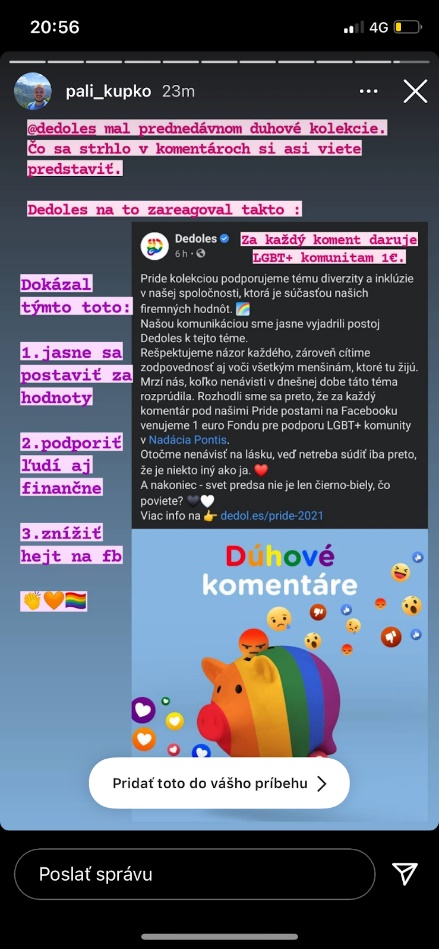 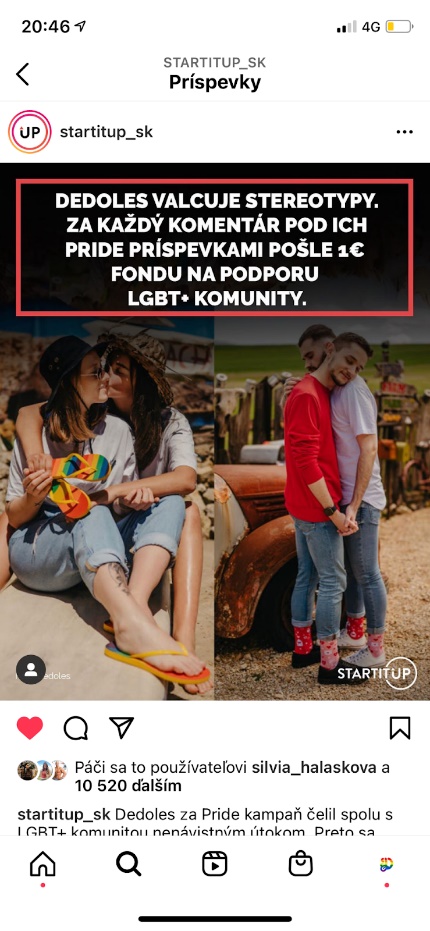 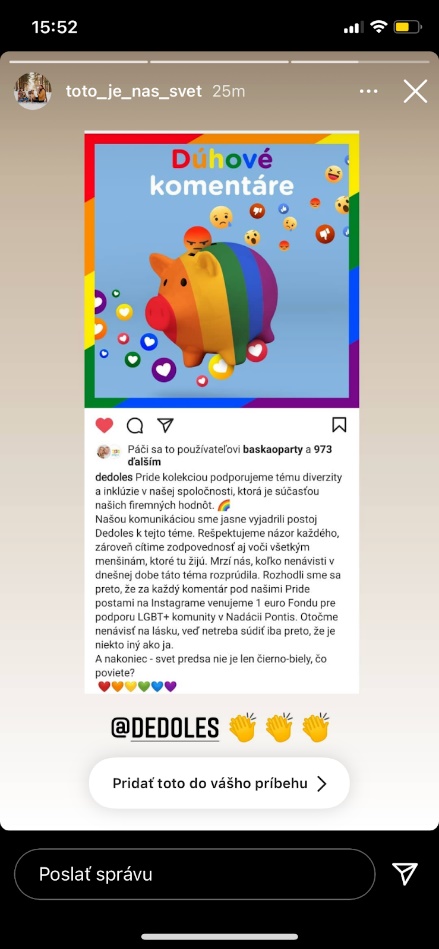 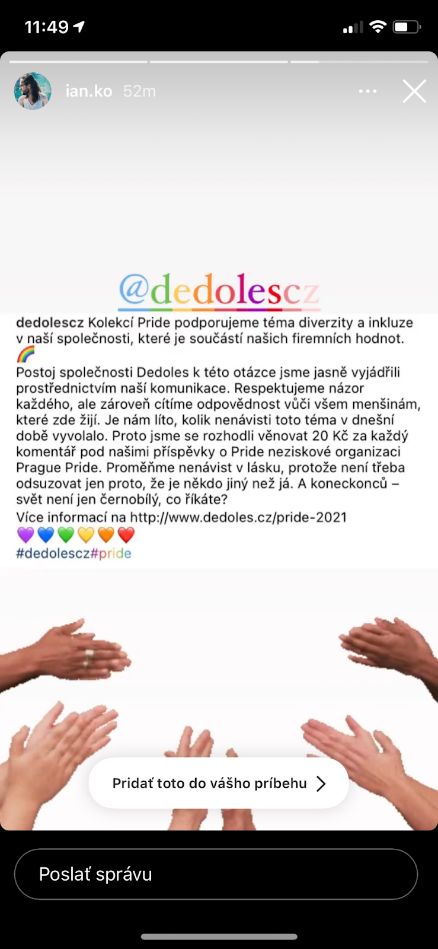 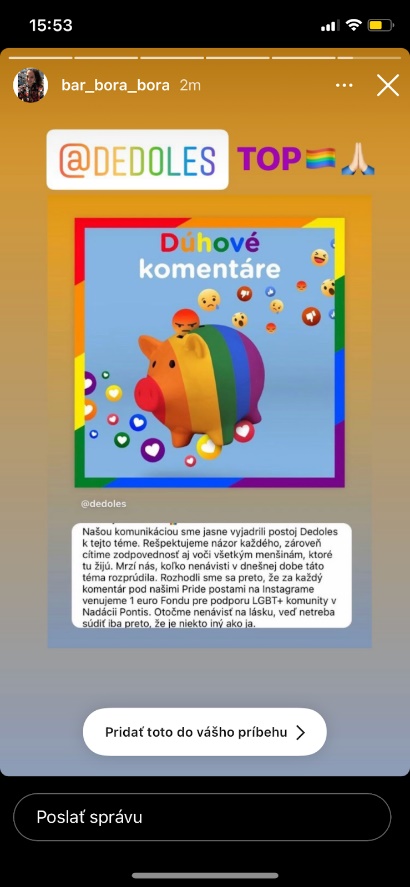 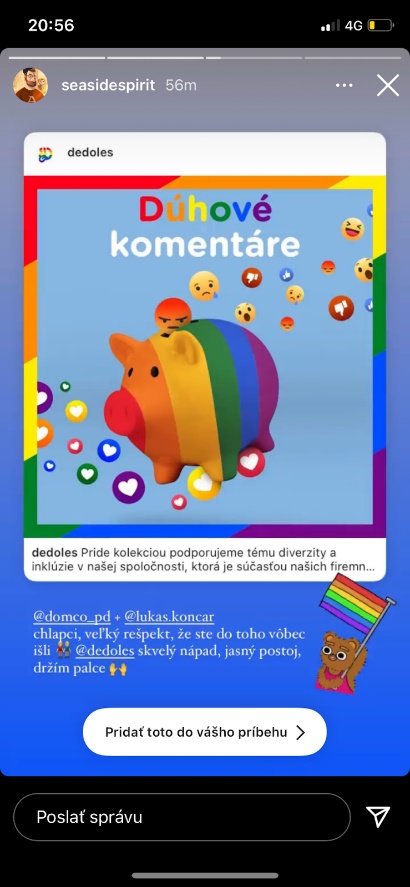 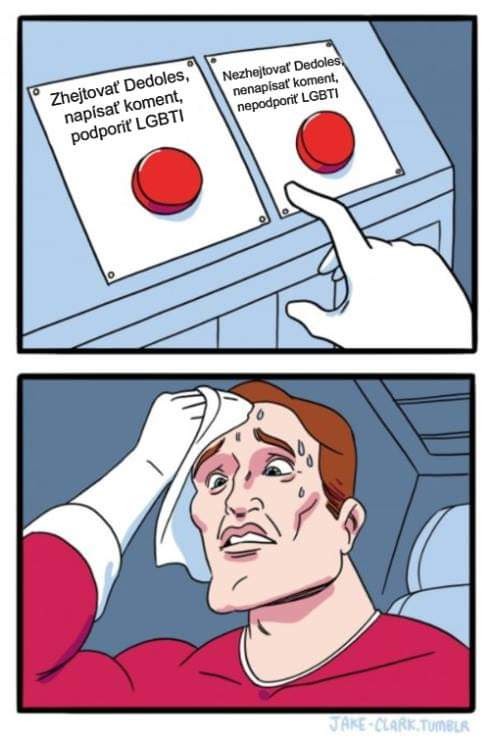 